Частное образовательное учреждение профессиональной подготовкии дополнительного профессионального образования«Учебный центр «ПРОФЕССИОНАЛ ПЛЮС»ПРОГРАММА«Правила устройства и безопасной эксплуатации трубопроводов пара и горячей водыФорма обучения: очно, очно-заочноСрок обучения: 8 часовг. Санкт-ПетербургI. Пояснительная запискаВ соответствии с требованиями Федерального закона «О промышленной безопасности опасных производственных объектов» (№ 116-ФЗ) и «Правил устройства и безопасной эксплуатации трубопроводов пара и горячей воды» руководители и специалисты занятые проектированием, эксплуатацией, изготовлением (доизготовлением), монтажом, реконструкцией, ремонтом, техническим диагностированием, техническим освидетельствованием трубопроводов пара и горячей воды должны быть обучены и аттестованы на знание «Правил устройства и безопасной эксплуатации трубопроводов пара и горячей воды (ПБ 10-573-03).Срок обучения -8 часов с отрывом от производства. Режим занятий - 8 часов в день.Лица, сдавшие экзамен в Территориальной аттестационной комиссии СЗУ «Ростехнадзора», получают удостоверение и протокол.УЧЕБНЫЙ ПЛАНЧастное образовательное учреждение профессиональной подготовкии дополнительного профессионального образования«Учебный центр «ПРОФЕССИОНАЛ ПЛЮС»ПРОГРАММА«ПРАВИЛА БЕЗОПАСНОЙ ЭКСПЛУАТАЦИИ КОМПРЕССОРНЫХ 0УСТАНОВОК, ВОЗДУХОПРОВОДОВ И ГАЗОПРОВОДОВ»Форма обучения: очно, очно-заочноСрок обучения: 8 часовг. Санкт-ПетербургI. Пояснительная запискаПрограмма предназначена для обучения руководителей и специалистов предприятий, ответственных за безопасную эксплуатацию компрессорных установок, воздухопроводов, газопроводов и за исправное состояние и безопасное действие сосудов, работающих под давлением в системах компрессорных установок.Обучение и аттестация руководителей и специалистов проводятся в соответствии с «Положением об организации работы по подготовке и аттестации специалистов организаций, поднадзорных Федеральной службе по экологическому, технологическому и атомному надзору» (РД-03-19-2007).Руководители и специалисты предприятий, прошедшие обучение по данной программе и успешно сдавшие экзамен в ТАК Северо-Западного управления Ростехнадзора получают удостоверение и протокол установленной формы.УЧЕБНЫЙ ПЛАНЦель:	подготовить руководителей и специалистов по организации безопаснойэксплуатации компрессорных установок и к аттестации на знание «Правил устройства и безопасной эксплуатации стационарных компрессорных установок, воздухопроводов и газопроводов»Категория слушателей: руководители и специалисты Срок: 8 часов.Форма обучения: с отрывом от производства Режим занятий: 8 часов в деньЧастное образовательное учреждение профессиональной подготовкии дополнительного профессионального образования«Учебный центр «ПРОФЕССИОНАЛ ПЛЮС»ПРОГРАММА«ПРАВИЛА УСТРОЙСТВА И БЕЗОПАСНОЙ ЭКСПЛУАТАЦИИ ОБОРУДОВАНИЯ, РАБОТАЮЩИЙ ПОД ДАВЛЕНИЕМ»Форма обучения: очно, очно-заочноСрок обучения: 8 часовг. Санкт-ПетербургВВЕДЕНИЕНастоящая программа (далее программа) предназначена для подготовки к аттестации (проверке знаний) «Правил устройства и безопасной эксплуатации паровых и водогрейных котлов (ПБ 10-574-03)», «Правил устройства и безопасной эксплуатации сосудов, работающих под давлением» (ПБ 03-576-03), «Правил устройства и безопасной эксплуатации трубопроводов пара и горячей воды» (ПБ 10-573-03) и других нормативных документов у руководителей и специалистов предприятий, осуществляющих работы по эксплуатации паровых и водогрейных котлов, сосудов работающих под давлением, трубопроводов пара и горячей воды.Программа разработана в соответствии с Положением о порядке подготовки и аттестации работников организаций, осуществляющих деятельность в области промышленной безопасности опасных производственных объектов, подконтрольных Ростехнадзору России (РД 03-19-2007); Положением об организации работы по подготовке и аттестации специалистов организаций, поднадзорных Федеральной службе по экологическому, технологическому и атомному надзору, утвержденное приказом Ростехнадзора от 29.01.07 № 37, зарегистрированным Минюстом России 22.03.2007 г., регистрационный №9133.Программой предусматривается изучение основных положений Федерального закона «О промышленной безопасности опасных производственных объектов» от 21.09.1997 г. № 116-ФЗ; Правил организации и осуществления производственного контроля за соблюдением требований промышленной безопасности на опасном производственном объекте, утвержденных постановлением Правительства Российской Федерации от 10.03.1999 г. № 263.Главное внимание в программе уделяется изучению «Правил устройства и безопасной эксплуатации паровых и водогрейных котлов (ПБ 10-574- 03)», Правил устройства и безопасной эксплуатации сосудов, работающих под давлением» (ПБ 03-576-03), «Правил устройства и безопасной эксплуатации трубопроводов пара и горячей воды» (ПБ 10-573- 03), типовых инструкций, методических указаний и других нормативных документов, утвержденных Ростехнадзором России.На изучение учебного материала программы отводится 72 учебных часов. В случае необходимости более полного рассмотрения отдельных тем программы, разрешается изменять количество часов при условии, что программа будет выполнена полностью по содержанию и общему количеству часов с учетом типовых конструктивных особенностей паровых и водогрейных котлов, сосудов работающих под давлением, трубопроводов пара и горячей воды.Аттестация руководителей и специалистов организаций проводится в порядке, установленном Правилами и Положением о порядке подготовки и аттестации работников организаций, эксплуатирующих опасные производственные объекты, подконтрольные Ростехнадзору России.Специалистам, прошедшим аттестацию, выдаются протокол заседания аттестационной комиссии и удостоверение об аттестации.УЧЕБНО-ТЕМАТИЧЕСКИЙ ПЛАНЧастное образовательное учреждение профессиональной подготовкии дополнительного профессионального образования«Учебный центр «ПРОФЕССИОНАЛ ПЛЮС»ПРОГРАММА«ПРАВИЛА УСТРОЙСТВА И БЕЗОПАСНОЙ ЭКСПЛУАТАЦИИ СОСУДОВ, РАБОТАЮЩИЙ ПОД ДАВЛЕНИЕМ»Форма обучения: очно, очно-заочноСрок обучения: 8 часовг. Санкт-ПетербургПояснительная запискаВ соответствии с Федеральным законом «О промышленной безопасности опасных производственных объектов» (№ 116-ФЗ) и «Положением об организации работы по подготовке и аттестации специалистов организаций, поднадзорных Федеральной службе по экологическому, технологическому и атомному надзору» (РД-03-19-2007) руководители и специалисты, занятые проектированием, эксплуатацией, изготовлением (доизготовлением), монтажом, реконструкцией, ремонтом, техническим диагностированием, техническом освидетельствованием и пусконаладкой сосудов, работающих под давлением, должны быть обучены и аттестованы на знаний «Правил устройства и безопасной эксплуатации сосудов, работающих под давлением» (ПБ 03-576-03).Руководители и специалисты предприятий, прошедшие обучение по данной программе и успешно сдавшие экзамен в ТАК СЗУ Ростехнадзора, получают протокол и удостоверение установленной формы.Учебный планЧастное образовательное учреждение профессиональной подготовкии дополнительного профессионального образования«Учебный центр «ПРОФЕССИОНАЛ ПЛЮС»ПРОГРАММА«ПРАВИЛА УСТРОЙСТВА И БЕЗОПАСНОЙ ЭКСПЛУАТАЦИИ ПАРОВЫХ И ВОДОГРЕЙНЫХ КОТЛОВ»Форма обучения: очно, очно-заочноСрок обучения: 8 часовг. Санкт-ПетербургI. Пояснительная запискаВ соответствии с Федеральным законом «О промышленной безопасности опасных производственных объектов», «Положением об организации работы по подготовке и аттестации специалистов организаций, поднадзорных Федеральной службе по экологическому, технологическому и атомному надзору» (РД-03-19-2007) руководители и специалисты, занятые проектированием, эксплуатацией, изготовлением (доизготовлением), монтажом, реконструкцией, ремонтом, техническим диагностированием, техническим освидетельствованием и пуско-наладкой паровых и водогрейных котлов, должны быть обучены и аттестованы на знание «Правил устройства и безопасной эксплуатации паровых и водогрейных котлов» (ПБ 10-574-03).Срок обучения-8 часовФорма обучения - с отрывом от производстваРуководители и специалисты предприятий, прошедшие обучение по данной программе и успешно сдавшие экзамен в ТАК СЗУ Ростехнадзора, получают протокол и удостоверение установленной формы.Учебный планЧастное образовательное учреждение профессиональной подготовкии дополнительного профессионального образования«Учебный центр «ПРОФЕССИОНАЛ ПЛЮС»ПРОГРАММА«Безопасная эксплуатация, транспортирование, хранение, сдача под наполнение и получения наполненных баллонов со сжатыми, сжиженными и растворенными газами»Форма обучения: очно, очно-заочноСрок обучения: 8 часовг. Санкт-ПетербургПОЯСНИТЕЛЬНАЯ ЗАПИСКАНастоящие учебный план и программа разработаны в соответствии с требованиями Федерального закона "О промышленной безопасности опасных производственных объектов", Правил организации и осуществления производственного контроля за соблюдением требований промышленной безопасности на опасном производственном объекте, утвержденных постановлением Правительства РФ от 10.03.99 г. № 263, Правил устройства и безопасной эксплуатации сосудов, работающих под давлением, утвержденных Ростехнадзором России от 11.06.03 г. № 91; Правил безопасности для объектов, использующих сжиженные углеводородные газы, утвержденных Ростехнадзором России от 27.05.03 г. № 40; Положение об организации работы по подготовке и аттестации специалистов организаций, поднадзорных Федеральной службе по экологическому, технологическому и атомному надзору (РД 03-19-2007) и других нормативных документов.Программа предназначена для повторной предаттестационной подготовки ИТР, ответственных за эксплуатацию, хранение, транспортирование, сдачу под наполнение и получение наполненных баллонов со сжатыми, сжиженными и растворенными газами в организациях, эксплуатирующих опасные производственные объекты, подконтрольные Ростехнадзору России.Назначение специалистов в качестве таких ответственных производится после проверки знания ими требований промышленной безопасности. Правил, должностных инструкций обслуживающего персонала и других нормативных документов комиссией с участием представителя органов Ростехнадзора.Лицам, прошедшим проверку знаний, выдается удостоверение и протокол установленной формы.учебный планЧастное образовательное учреждение профессиональной подготовкии дополнительного профессионального образования«Учебный центр «ПРОФЕССИОНАЛ ПЛЮС»ПРОГРАММА«ПРАВИЛА БЕЗОПАСНОСТИ СИСТЕМ ГАЗОРАСПРЕДЕЛЕНИЯ И ГАЗОПОТРЕБЛЕНИЯ»Форма обучения: очно, очно-заочноСрок обучения: 8 часовг. Санкт-ПетербургПОЯСНИТЕЛЬНАЯ ЗАПИСКАВ соответствии с Приказом Ростехнадзора от 29.01.2007 N 37 (ред. от 27.08.2010) "О порядке подготовки и аттестации работников организаций, поднадзорных Федеральной службе по экологическому, технологическому и атомному надзору" и зарегистрированным Минюстом России 31.05.2002. per. N 3489 и требованиями "Правил безопасности систем газораспределения и газопотребления" (ПБ 12-529-03), утв. Постановлением Госгортехнадзора России от 18 04 03 № 9 (зарегистрировано Минюстом России 04.04.03 г:, per. № 4376), руководители и специалисты, осуществляющие деятельность по проектированию, строительству, монтажу и эксплуатации опасных производственных объектов систем газораспределения и газопотребления, ведению технического надзора за строительством, монтажом, наладкой и испытаниями оборудования (технических устройств), изготовлению газового оборудования (технических устройств), экспертизе промышленной безопасности, должны пройти аттестацию (проверку знаний требований промышленной безопасности. "Правил безопасности систем газораспределения и газопотребления" и других нормативных правовых актов и нормативно-технических документов, отнесенных к компетенции аттестуемых) в объеме, соответствующем должностным обязанностям и установленной компетенции.Настоящая программа предназначена для подготовки руководителей и специалистов к аттестации (проверке знаний требований "Правил безопасности систем газораспределения и газопотребления").Продолжительность обучения для руководителей и специалистов, проходящих первичную подготовку, составляет 72 часа.(8 часов в день)Перед повторной проверкой знаний руководители и специалисты проходят дополнительную теоретическую подготовку по программе, рассчитанной на 8 часов.Количество часов, отводимых на изучение отдельных тем программы, последовательность их изучения в случае необходимости разрешается изменять при условии, что программа будет выполнена полностью по содержанию и общему количеству часов.Руководители и специалисты предприятий, прошедшие обучение по данной программе и успешно сдавшие экзамен в Территориальной аттестационной комиссии Северо-Западного управления Ростехнадзора, получают протокол и удостоверение.УЧЕБНЫЙ ПЛАНДля подготовки руководителей и специалистов к аттестации по программе «Правила безопасности систем газораспределения и газопотребления»Цель: подготовка руководителей и специалистов к аттестации на знание	"Правил безопасности систем газораспределения и газопотребления"	Категория слушателей: руководители и специалисты	Срок: 72 часа	Режим занятий: 8 часов в день	Частное образовательное учреждение профессиональной подготовкии дополнительного профессионального образования«Учебный центр «ПРОФЕССИОНАЛ ПЛЮС»ПРОГРАММА«ПРАВИЛА БЕЗОПАСНОСТИ СИСТЕМ ГАЗОРАСПРЕДЕЛЕНИЯ И ГАЗОПОТРЕБЛЕНИЯ»Форма обучения: очно, очно-заочноСрок обучения: 8 часовг. Санкт-ПетербургПОЯСНИТЕЛЬНАЯ ЗАПИСКАВ соответствии с Приказом Ростехнадзора от 29.01.2007 N 37 (ред. от 27.08.2010) "О порядке подготовки и аттестации работников организаций, поднадзорных Федеральной службе по экологическому, технологическому и атомному надзору" и зарегистрированным Минюстом России 31.05.2002, per. N 3489 и требованиями "Правил безопасности систем газораспределения и газопотребления" (ПБ 12-529-03), утв. Постановлением Госгортехнадзора России от 18 04 03 № 9 (зарегистрировано Минюстом России 04.04.03 г:, per. № 4376), руководители и специалисты, осуществляющие деятельность по проектированию, строительству, монтажу и эксплуатации опасных производственных объектов систем газораспределения и газопотребления, ведению технического надзора за строительством, монтажом, наладкой и испытаниями оборудования	(технических	устройств), изготовлению газового	оборудования(технических устройств), экспертизе промышленной безопасности, должны пройти аттестацию (проверку знаний требований промышленной безопасности, "Правил безопасности систем газораспределения и газопотребления" и других нормативных правовых актов и нормативно-технических документов, отнесенных к компетенции аттестуемых) в объеме, соответствующем должностным обязанностям и установленной компетенции.Настоящая программа предназначена для подготовки руководителей и специалистов к аттестации (проверке знаний требований "Правил безопасности систем газораспределения и газопотребления").Продолжительность обучения для руководителей и специалистов, проходящих первичную подготовку, составляет 16 часов.(6 часов в день)Перед повторной проверкой знаний руководители и специалисты проходят дополнительную теоретическую подготовку по программе, рассчитанной на 8 часов.Количество часов, отводимых на изучение отдельных тем программы, последовательность их изучения в случае необходимости разрешается изменять при условии, что программа будет выполнена полностью по содержанию и общему количеству часов.Руководители и специалисты предприятий, прошедшие обучение по данной программе и успешно сдавшие экзамен в Территориальной аттестационной комиссии Северо-Западного управления Ростехнадзора, получают протокол и удостоверение.УЧЕБНЫЙ ПЛАНЧастное образовательное учреждение профессиональной подготовкии дополнительного профессионального образования«Учебный центр «ПРОФЕССИОНАЛ ПЛЮС»ПРОГРАММА«ПРАВИЛА БЕЗОПАСНОСТИ ДЛЯ ОБЪЕКТОВ, ИСПОЛЬЗУЮЩИХ СЖИЖЕННЫЕ УГЛЕВОДОРОДНЫЕ ГАЗЫ»Форма обучения: очно, очно-заочноСрок обучения: 8 часовг. Санкт-ПетербургПояснительная записка.Настоящая программа предназначена для подготовки руководителей и специалистов организаций, осуществляющих деятельность на опасных производственных объектах, использующих сжиженные углеводородные газы (СУГ) к аттестации на знание требований «Правил безопасности для объектов, использующих сжиженные углеводородные газы» (ПБ12- 609-03).В соответствии с требованиями «Положения об организации работы по подготовке и аттестации специалистов организаций, поднадзорных Федеральной службе по экологическому, технологическому и атомному надзору» (РД 03-19-2007) руководители и специалисты указанных организаций должны проходить подготовку и аттестацию также по общим вопросам промышленной безопасности.Список нормативных правовых актов и нормативно-технических документов в области промышленной безопасности, рекомендуемых для изучения приведен в конце программы.Цель: изучение требований промышленной безопасности к объектам,
использующим сжиженные углеводородные газы
Категории слушателей: руководители и специалисты организаций, осуществляющих
деятельность на опасных производственных объектах, использующих сжиженные углеводородные газы.Срок обучения: 16 часов / 8 часовРежим занятий   8 часов в деньКоличество часов, отводимых на изучение отдельных тем программы, последовательность их изучения, в случае необходимости, разрешается изменять при условии, что программа будет выполнена полностью по содержанию и общему количеству часов.При проведении обучения должны учитываться требования Ростехнадзора, изложенные в руководящих документах.Учебный план.Частное образовательное учреждение профессиональной подготовкии дополнительного профессионального образования«Учебный центр «ПРОФЕССИОНАЛ ПЛЮС»ПРОГРАММА«подготовка руководителей и специалистов, осуществляющих деятельность по проектированию систем газораспределения и газопотребления»Форма обучения: очно, очно-заочноСрок обучения: 8 часовг. Санкт-ПетербургПояснительная записка.В соответствии с «Положением об организации работы по подготовке и аттестации специалистов организаций, поднадзорных Федеральной службе по экологическому, технологическому и атомному надзору (РД-03-19-2007) утв. Приказом Ростехнадзора от 29.01.2007 № 37 и требованиями "Правил безопасности систем газораспределения и газопотребления" (ПБ 12-529-03), утв. Постановлением Госгортехнадзора России от 18.03.03 № 9 (зарегистрировано Минюстом России 04.04.03 г., per. № 4376). а также "Правил безопасности для объектов, использующих сжиженные углеводородные газы" (ПБ 12-609-03), утв. Постановлением Госгортехнадзора России от 27.05.03 № 40 (зарегистрировано Минюстом России 19.06.03 г., per. № 4777) руководители и специалисты, осуществляющие деятельность по проектированию опасных производственных объектов систем газораспределения и газопотребления и объектов СУГ должны пройти аттестацию (проверку знаний требований промышленной безопасности, "Правил безопасности систем газораспределения и газопотребления". "Правил безопасности для объектов, использующих сжиженные углеводородные газы" и других нормативных правовых актов и нормативно-технических документов, отнесенных к компетенции аттестуемых) в объеме, соответствующем должностным обязанностям и установленной компетенции.Настоящая программа разработана с учетом типовой программы по курсу "Промышленная, экологическая, энергетическая безопасность, безопасность гидротехнических сооружений" для предаттестационной (предэкзаменационной) подготовки руководителей и специалистов организаций, поднадзорных Федеральной службе по экологическому, технологическому и атомному надзору, утв. приказом Федеральной службы по экологическому, технологическому и атомному надзору N 1155 от "29" декабря 2006 года.Настоящая программа предназначена для подготовки к аттестации руководителей и специалистов, осуществляющих деятельность по проектированию опасных производственных объектов систем газораспределения и газопотребления и объектов СУГ. В процессе обучения рассматриваются требования "Правил безопасности систем газораспределения и газопотребления", "Правил безопасности для объектов, использующих сжиженные углеводородные газы", строительных норм и правил, гос) дарственных стандартов и других нормативных документов, определяющих порядок и правила производства работ по проектированию опасных производственных объектов систем газораспределения и газопотребления и объектов СУГ.Цель: подготовка работников в объеме должностных обязанностей к аттестации в части проектирования систем газораспределения и газопотребления.Категория слушателей: инженерно-технические работники.Срок обучения: 30 часов.Режим занятий: 6 часов в день.Учебный планЧастное образовательное учреждение профессиональной подготовкии дополнительного профессионального образования«Учебный центр «ПРОФЕССИОНАЛ ПЛЮС»ПРОГРАММА«Безопасность гидротехнических сооружений объектов промышленности и энергетики»Форма обучения: очно, очно-заочноСрок обучения: 8 часовг. Санкт-ПетербургПояснительная записка.Данная программа предназначена для подготовки руководителей и специалистов организаций, поднадзорных Федеральной службе по экологическому, технологическому и атомному надзору, к проверке знаний по безопасности гидротехнических сооружений объектов промышленности и энергетике.Необходимость данной программы обусловлена нормативными правовыми актами в области безопасности гидротехнических сооружений.Цель:	подготовить руководителей и специалистов организации к аттестации в комиссии СЗУ РостехнадзораСрок обучения: 72 часа.Режим занятий: 6 часов в день.Учебно-тематический планЧастное образовательное учреждение профессиональной подготовкии дополнительного профессионального образования«Учебный центр «ПРОФЕССИОНАЛ ПЛЮС»ПРОГРАММА«Основы промышленной безопасности»Форма обучения: очно, очно-заочноСрок обучения: 8 часовг. Санкт-ПетербургПОЯСНИТЕЛЬНАЯ ЗАПИСКАНастоящая программа разработана в соответствии с требованиями Федерального закона «О промышленной безопасности опасных производственных объектов», «Общих правил промышленной безопасности для организация, осуществляющих деятельность в области промышленной безопасности опасных производственных объектов» и других нормативнотехнических документов.Цель обучения - подготовить руководителей и специалистов организации к аттестации в комиссии СЗУ РостехнадзораПродолжительность обучения 72 часа, по 6 часов в день.Форма обучения - очная, с отрывом от производства.Категория слушателей - лица с высшим образованием.Тематический планЧастное образовательное учреждение профессиональной подготовкии дополнительного профессионального образования«Учебный центр «ПРОФЕССИОНАЛ ПЛЮС»ПРОГРАММА«Промышленная безопасность и охрана труда на предприятиях, учреждениях и организациях, эксплуатирующих опасные производственные объекты»Форма обучения: очно, очно-заочноСрок обучения: 8 часовг. Санкт-ПетербургПояснительная запискаНастоящая программа разработана в соответствии с требованиями Федерального закона «О промышленной безопасности опасных производственных объектов», «Общих правил промышленной безопасности для организация, осуществляющих деятельность в области промышленной безопасности опасных производственных объектов» и других нормативно-технических документов.Цель обучения - подготовить руководителей и специалистов организаций к аттестации в комиссии СЗУ РостехнадзораПродолжительность обучения 10 часов.Форма обучения - очная, с отрывом от производства.Категория слушателей - руководителей и специалистов организаций, работающих на опасных производственных объектах, поднадзорных Федеральной службе по экологическому, технологическому и атомному надзору, проходящих повторную аттестацию.Учебно-тематический планЧастное образовательное учреждение профессиональной подготовкии дополнительного профессионального образования«Учебный центр «ПРОФЕССИОНАЛ ПЛЮС»ПРОГРАММА«Промышленная безопасность»Для предаттестационной подготовки руководителей и специалистов организаций, эксплуатирующих объекты химии и нефтехимииФорма обучения: очно, очно-заочноСрок обучения: 8 часовг. Санкт-ПетербургПОЯСНИТЕЛЬНАЯ ЗАПИСКАНастоящая программа предназначена для подготовки руководителей и специалистов	организаций, осуществляющих	деятельность	в областипромышленной безопасности	опасных производственных	объектов,подконтрольных Ростехнадзору, осуществляющих проектирование, изготовление, монтаж, наладку, ремонт и реконструкцию объектов газоснабжения.Программа разработана в соответствии с Положением об организации работы по подготовке и аттестации специалистов организаций, поднадзорных Федеральной службе по экологическому, технологическому и атомному надзору, утвержденным приказом Ростехнадзора от 29.01.2007г. № 37; типовой программой по курсу «Промышленная, экологическая, энергетическая безопасность, безопасность	 гидротехнических сооружений» для предаттестационной (предэкзаменационной) подготовки	руководителей	и специалистов	организаций, поднадзорных Федеральной службе по экологическому, технологическому и атомному надзору.Программой предусматривается изучение основных положений Федерального закона «О промышленной безопасности опасных производственных объектов» от 21.09.97 г. № 116-ФЗ. Правил организации и осуществления производственного контроля за соблюдением требований промышленной безопасности на опасном производственном объекте, утвержденных Постановлением Правительства РФ от 10.03.99 г. №263.Количество часов, отводимое на изучение отдельных тем, и последовательность их изучения в случае необходимости разрешается изменять при условии, что программа будет выполнена полностью по содержанию и общему количеству часов с учетом направлением деятельности конкретных категорий руководителей и специалистов, проходящих подготовку.Аттестация руководителей и специалистов, осуществляющих проектирование, изготовление, монтаж, наладку и ремонт сосудов, работающих под давлением, для химических, нефтехимических, нефтеперерабатывающих и других взрывопожароопасных и вредных производств проводится в порядке, установленном Правилами и Положением Ростехнадзора.УЧЕБНО - ТЕМАТИЧЕСКИЙ ПЛАНЧастное образовательное учреждение профессиональной подготовкии дополнительного профессионального образования«Учебный центр «ПРОФЕССИОНАЛ ПЛЮС»ПРОГРАММА«Безопасная эксплуатация»Для предаттестационной подготовки руководителей и специалистов организаций, эксплуатирующих объекты химии и нефтехимииФорма обучения: очно, очно-заочноСрок обучения: 8 часовг. Санкт-ПетербургПОЯСНИТЕЛЬНАЯ ЗАПИСКАНастоящая программа предназначена для подготовки руководителей и специалистов организаций, осуществляющих деятельность в области промышленной безопасности опасных производственных объектов, подконтрольных Ростехнадзору, осуществляющих проектирование, изготовление, монтаж, наладку, ремонт и реконструкцию объектов газоснабжения.Программа разработана в соответствии с Положением об организации работы по подготовке и аттестации специалистов организаций, поднадзорных Федеральной службе по экологическому, технологическому и атомному надзору, утвержденным приказом Ростехнадзора от 29.01.2007г. № 37; типовой программой по курсу «Промышленная, экологическая, энергетическая безопасность, безопасность гидротехнических сооружений» для предаттестационной (предэкзаменационной) подготовки руководителей и специалистов организаций, поднадзорных Федеральной службе по экологическому, технологическому и атомному надзору.Программой предусматривается изучение основных положений Федерального закона «О промышленной безопасности опасных производственных объектов» от 21.09.97 г. № 116-ФЗ. Правил организации и осуществления производственного контроля за соблюдением требований промышленной безопасности на опасном производственном объекте, утвержденных Постановлением Правительства РФ от 10.03.99 г. № 263.Количество часов, отводимое на изучение отдельных тем, и последовательность их изучения в случае необходимости разрешается изменять при условии, что программа будет выполнена полностью по содержанию и общему количеству часов с учетом направлением деятельности конкретных категорий руководителей и специалистов, проходящих подготовку.Аттестация руководителей и специалистов, осуществляющих проектирование, изготовление, монтаж, наладку и ремонт сосудов, работающих под давлением, для химических, нефтехимических, нефтеперерабатывающих и других взрывопожароопасных и вредных производств проводится в порядке, > становлением Правилами и Положением Ростехнадзора.УЧЕБНО-ТЕМАТИЧЕСКИЙ ПЛАНЧастное образовательное учреждение профессиональной подготовкии дополнительного профессионального образования«Учебный центр «ПРОФЕССИОНАЛ ПЛЮС»ПРОГРАММА«Подготовка к аттестации руководителей и специалистов. Эксплуатирующих объекты нефтяной и газовой промышленности»Форма обучения: очно, очно-заочноСрок обучения: 8 часовг. Санкт-Петербург1. ПОЯСНИТЕЛЬНАЯ ЗАПИСКАНормативную правовую основу разработки настоящей программы составляют:Федеральный закон «Об образовании»;Положение об организации работы по подготовке и аттестации специалистов организаций, поднадзорных Федеральной службе по экологическому, технологическому и атомному надзору (РД 03-19-2007), утвержденное приказом Ростехнадзора от 29.01.2007 №37;Приказ Минобразования РФ от 18 июня 1997 г. № 1221 «Об утверждении Требований к содержанию дополнительных профессиональных образовательных программ».Программа содержит пояснительную записку, учебно-тематический план, содержание разделов и тем и используемую литературу.Настоящая учебная программа предназначена для предаттестационной подготовки руководителей и специалистов организаций, эксплуатирующих объекты нефтяной и газовой промышленности и охватывает весь спектр вопросов, необходимых для обеспечения промышленной безопасности предприятия, эксплуатирующего опасные производственные объекты.Программа разработана с учетом Типовой программы по курсу «Промышленная, экологическая, энергетическая безопасность, безопасность гидротехнических сооружений» для предаттестационной (предэкзаменационной) подготовки руководителей и специалистов организаций, поднадзорных Федеральной службе по экологическому, технологическому и атомному надзору утвержденной приказом Ростехнадзора от 29.12.06 № 1155.Программой предусматривается изучение основных положений федеральных законов от 21.07.97 № 116-ФЗ «О промышленной безопасности опасных производственных объектов»; от 10 января 2002 г. N 7-ФЗ «Об охране окружающей среды» (с изменениями на 19 июля 2011 года); от 06.04.1999 № 52-ФЗ «О санитарно-эпидемиологическом благополучии населения» (с изменениями на 19 июля 2011 года); Трудового кодекса Российской Федерации, «Правил организации и осуществления производственного контроля за соблюдением требований промышленной безопасности на опасном производственном объекте», утвержденных постановлением Правительства Российской Федерации от 10.03.99 № 263, «Правил применения технических устройств на опасных производственных объектах», в редакции Постановления Правительства РФ от 1 февраля 2005 г. N 49.Главное внимание в программе уделяется темам изучения Правил безопасности в нефтяной и газовой промышленности (ПБ 08-624-03), утв. Постановлением Госгортехнадзора РФ от 05.06.03 г. № 56, и других нормативных документов, утвержденных Ростехнадзором, по безопасной эксплуатации технических устройств, оборудования и сооружений на опасных производственных объектах.Количество часов, отводимое на изучение отдельных тем, и последовательность их изучения в случае необходимости разрешается изменять при условии, что программа будет выполнена полностью по содержанию и общему количеству часов с учетом особенностей эксплуатации объектов нефтяной и газовой промышленности.Занятия проводятся в оборудованных учебных аудиториях с использованием ПК. В процессе обученияслушатели имеют возможность самостоятельной подготовкина обучаю- ще-контролирующей системе ОЛИМП :ОКС.2. УЧЕБНО-ТЕМАТИЧЕСКИЙ ПЛАНЦель обучения:                            предаттестационная подготовка.Контингент обучаемых:         руководители и специалисты организаций, эксплуатирую-
                                                 щих объекты нефтяной и газовой промышленности.Длительность обучения:           40 часовФорма обучения:                      очно-заочная (ОЗФО)Недельная нагрузка:                 18 аудиторных часовЧастное образовательное учреждение профессиональной подготовкии дополнительного профессионального образования«Учебный центр «ПРОФЕССИОНАЛ ПЛЮС»ПРОГРАММА«Дополнительное обучение специалистов, занятых надзором за техническим состоянием и безопасной эксплуатацией дымовых и вентиляционных промышленных труб»Форма обучения: очно, очно-заочноСрок обучения: 8 часовг. Санкт-ПетербургПояснительная запискаВ соответствии с Федеральным Законом «О промышленной безопасности опасных производственных объектов» от 21.07.97 № 116 - ФЗ, «Положением о порядке подготовки и аттестации работников, осуществляющих деятельность в области промышленной безопасности опасных производственных объектов, подконтрольных Госгортехнадзору России» (РД 03-444-02), утвержденного постановлением Госгортехнадзора России от 30.04.2002 №	21 и зарегистрированного Минюстом России 31.05.2002 года,регистрационный № 3489 руководители и специалисты организаций, использующих трубы технологических агрегатов (установок) должны быть обучены и аттестованы на знание «Правил безопасности при эксплуатации дымовых и вентиляционных промышленных труб» (ПБ 03-445-02).В процессе обучения слушатели будут ознакомлены с Положением о Федеральной службе по экологическому, технологическому и атомному надзору, утвержденным постановлением Правительства РФ от 30.07.2004 № 401; Положением об управлении по технологическому и экологическому надзору Ростехнадзора по г.Санкт-Петербургу (РД -02- 019-2004), а также требованиями соответствующих нормативных документов.Руководители и специалисты предприятий, прошедшие обучение по данной программе и успешно сдавшие экзамен в Территориальной аттестационной комиссии Межрегионального территориального управления технологического и экологического надзора по Северо-Западному федеральному округу, получают протокол и удостоверение установленной формы с одной из следующих формулировок:допускается в качестве члена аттестационной комиссии;допускается ответственным по надзору за техническим состоянием и безопасной эксплуатацией труб технологических агрегатов (установок);допускается к работе в соответствии с должностными обязанностями.Цель: подготовить руководителей и специалистов организации к аттестации в комиссии СЗУ Ростехнадзора Категория слушателей: руководители и специалисты Срок: 10 часов.Форма обучения: с отрывом от производства Режим занятий: 8 часов в деньУчебный планЧастное образовательное учреждение профессиональной подготовкии дополнительного профессионального образования«Учебный центр «ПРОФЕССИОНАЛ ПЛЮС»ПРОГРАММА«Основы обслуживания сосудов, работающих под давлением»Форма обучения: очно, очно-заочноСрок обучения: 8 часовг. Санкт-ПетербургПояснительная записка.Цель: изучение безопасных приемов и методов обслуживания сосудов, работающих под давлением. Подготовка руководителей и специалистов организации к аттестации в комиссии СЗУ РостехнадзораКатегория слушателей: рабочие Срок обучения: 24 часа.Режим занятий: 8 часов в день.Программа учитывает требования «Правил устройства и безопасной эксплуатации сосудов, работающих под давлением» (ПБ 03-576-03), утвержденных Постановлением Госгортехнадзора России от 11.06.03 № 91 (зарегистрировано в Минюсте России 19.06.03 г., per. № 4776).Лица, обученные по данной программе и успешно сдавшие экзамен, получают удостоверения с указанием	наименования, параметров рабочей среды сосудов, кобслуживанию которых эти лица допущены.Аттестация персонала, обслуживающего сосуды с быстросъемными крышками, а также сосуды, работающие под давлением вредных веществ 1, 2, 3 и 4-го классов опасности по ГОСТ 12.1.007-76, проводится комиссией с	участием инспектора Ростехнадзора, востальных случаях участие инспектора в работе комиссии необязательно.Количество часов, отводимых на изучение отдельных тем программы, последовательность их изучения в случае необходимости разрешается изменять при условии, что программа будет выполнена полностью по содержанию и общему количеству часов.При проведении обучения и приеме экзамена должны учитываться требования Ростехнадзора, изложенные в правилах и руководящих документах.УЧЕБНЫЙ ПЛАНЧастное образовательное учреждение профессиональной подготовкии дополнительного профессионального образования«Учебный центр «ПРОФЕССИОНАЛ ПЛЮС»ПРОГРАММА«Основы обслуживания баллонов»Форма обучения: очно, очно-заочноСрок обучения: 8 часовг. Санкт-ПетербургПОЯСНИТЕЛЬНАЯ ЗАПИСКА.Цель: изучение безопасных приемов и методов обращения с баллонами при эксплуатации, хранении, транспортировании, сдаче под наполнение и получении наполненных баллонов с газами Категория слушателей: рабочие Срок обучения: 16 часов Режим занятий: 8 часов в деньНастоящая программа предназначена для курсового обучения рабочих, обслуживающих баллоны со сжатыми, сжиженными и растворенными газами, которые в соответствии с требованиями «Правил устройства и безопасной эксплуатации сосудов, работающих под давлением» (ПБ 03-576-03), утвержденных Постановлением Госгортехнадзора России от 11.06.03 № 91 (зарегистрировано в Минюсте России 19.06.03 г., per. № 4776), должны быть обучены.В процессе обучения особое внимание должно быть обращено на необходимость прочного усвоения и выполнения всех требований и правил безопасности при эксплуатации, хранении и транспортировке баллонов. Результаты экзаменов оформляются протоколом с указанием вида работ по обслуживанию баллонов, к которым допускается рабочий, сдавший экзамен.На основании протокола проверки знаний рабочему выдается удостоверение за подписью председателя комиссии и инспектора территориального органа Ростехнадзора.Количество часов, отводимых на изучение отдельных тем программы, последовательность их изучения, в случае необходимости, разрешается изменять при условии, что программа будет выполнена полностью по содержанию и общему количеству часов.При проведении обучения и приеме экзамена должны учитываться требования Ростехнадзора, изложенные в правилах и руководящих документах.УЧЕБНО-ТЕМАТИЧЕСКИЙ ПЛАНЧастное образовательное учреждение профессиональной подготовкии дополнительного профессионального образования«Учебный центр «ПРОФЕССИОНАЛ ПЛЮС»ПРОГРАММА«Устройство и безопасная эксплуатация паровых и водогрейных котлов, сосудов, работающих под давлением, трубопроводов пара и горячей воды, компрессорных установок, воздухопроводов и газопроводов, дымовых и вентиляционных труб»Форма обучения: очно, очно-заочноСрок обучения: 8 часовг. Санкт-ПетербургУчебный планПрограмма составлена в соответствии с Федеральным законом « О промышленной безопасности опасных производственных объектов», «Правилами устройства и безопасной эксплуатации паровых и водогрейных котлов», «Правилами устройства и безопасной эксплуатации сосудов, работающих под давлением», «Правилами устройства и безопасной эксплуатации трубопроводов пара и горячей воды», «Правилами безопасности при эксплуатации дымовых и вентиляционных промышленных труб» и «Правилами безопасной эксплуатации компрессорных установок, воздухопроводов и газопроводов».Цель:	подготовка  руководителей и специалистов организации к аттестации в комиссии СЗУ Ростехнадзора Руководители и специалисты предприятий, прошедшие обучение по данной программе допускаются к аттестации в ТАК СЗУ Ростехнадзора в отделе по надзору за оборудованием, работающим под давлением, тепловыми установками и сетями. Успешно сдавшие аттестацию. пол\ чают протокол и удостоверение установленной формы.Срок обучения -72 часа Режим занятий -6 часов в день.Частное образовательное учреждение профессиональной подготовкии дополнительного профессионального образования«Учебный центр «ПРОФЕССИОНАЛ ПЛЮС»ПРОГРАММА«Устройство и безопасная эксплуатация грузоподъемных сооружений»Форма обучения: очно, очно-заочноСрок обучения: 8 часовг. Санкт-ПетербургВВЕДЕНИЕНастоящая учебная программа предназначена для предаттестационной подготовки инженерно-технических работников по надзору за безопасной эксплуатацией грузоподъемных машин (кранов), подъемников (вышек), кранов-манипуляторов, кранов-тру- боукладчиков, строительных подъемников в учебных организациях.Программа разработана в соответствии с Положением об организации работы по подготовке и аттестации специалистов организаций, поднадзорных Федеральной службе по экологическому, технологическому и атомному надзору (РД-03-19-2007), утвержденным приказом Ростехнадзора от 29.01.07 № 37, и с учетом Типовой программы по курсу «Промышленная, экологическая, энергетическая безопасность, безопасность гидротехнических сооружений» для предаттестационной (предэкзаменационной) подготовки руководителей и специалистов организаций, поднадзорных Федеральной службе по экологическому, технологическому и атомному надзору, утвержденной приказом Ростехнадзора от 29.12.06 № 1155.Программой предусматривается изучение основных положений федеральных законов от 21.07.97 №	116-ФЗ «О промышленнойбезопасности опасных производственных объектов», от 27.12.02 № 184-ФЗ «О техническом регулировании», Трудового кодекса Российской Федерации, Правил организации и осуществления производственного контроля за соблюдением требований промышленной безопасности на опасном производственном объекте, утвержденных постановлением Правительства Российской Федерации от 10.03.99 № 263, Правил применения технических устройств на опасных производственных объектах, утвержденных постановлением Правительства Российской Федерации от 25.12.98 № 1540.Главное внимание в программе уделяется темам изучения Правил устройства и безопасной эксплуатации грузоподъемных кранов (ПБ 10- 382—00)1; Правил устройства и безопасной эксплуатации кранов- трубоукладчиков (ПБ 10-157—97)*, с изменением № 1 [ПБИ 10-371 (157)—00]; Правил устройства и безопасной эксплуатации грузоподъемных кранов-манипуляторов (ПБ 10-257— 98)*; Правил устройства и безопасной эксплуатации подъемников (вышек) (ПБ 10- 611-03)*; Правил устройства и безопасной эксплуатации строительных подъемников (ПБ 10-518-02)* и других нормативных документов, утвержденных Госгортехнадзором России и Ростехнадзором, по безопасной эксплуатации грузоподъемных машин, а также эксплуатационных документов предприятий — изготовителей грузо- подъемных машин.Количество часов, отводимое на изучение отдельных тем, и последовательность их изучения в случае необходимости разрешается изменять при условии, что программа будет выполнена полностью по содержанию и общему количеству часов с учетом конструктивных особенностей кранов.Аттестация инженерно-технических работников по надзору за безопасной эксплуатацией грузоподъемных машин проводится в порядке, установленном Правилами и нормативными документами Ростехнадзора.Учебный планПРОГРАММЫдополнительного профессионального образования
«Устройство и безопасная эксплуатация грузоподъемных сооружений»Цель подготовить руководителей и специалистов организации к аттестации в комиссии СЗУ РостехнадзораКатегория слушателей Руководители и специалисты организаций Срок обучения 2 недели (72 часа)Частное образовательное учреждение профессиональной подготовкии дополнительного профессионального образования«Учебный центр «ПРОФЕССИОНАЛ ПЛЮС»ПРОГРАММА«Предаттестационная подготовка лиц, ответственных за безопасное производство работ кранами-трубоукладчиками»»Форма обучения: очно, очно-заочноСрок обучения: 8 часовг. Санкт-ПетербургВВЕДЕНИЕНастоящая учебная программа предназначена для предаттестационной подготовки лиц, ответственных за безопасное производство работ грузоподъемными кранами- трубоукладчиками (мастеров, прорабов, начальников цехов, участков, заведующих складами, бригадиров), в учебных заведениях.Программа разработана в соответствии с Положением об организации работы по подготовке и аттестации специалистов организаций, поднадзорных Федеральной службе по экологическому, технологическому и атомному надзору (РД-03-19—2007) и с учетом Типовой программы по курсу «Промышленная, экологическая, энергетическая безопасность, безопасность гидротехнических сооружений» для предаттестационной (предэкзаменационной) подготовки руководителей и специалистов организаций, поднадзорных Федеральной службе по экологическому, технологическому и атомному надзору, утвержденной приказом Федеральной службы по экологическому, технологическому и атомному надзору от 29.12.06 № 1155.Программой предусматривается изучение основных положений Федерального закона от 21.07.97 № 116-ФЗ «О промышленной безопасности опасных производственных объектов», Трудового кодекса актов, в том числе и Правил организации и осуществления производственного контроля за соблюдением требований промышленной безопасности на опасном производственном объекте, утвержденных постановлением Правительства Российской Федерации от 10.03.99 № 263.Наибольшее количество учебного времени в программе уделяется изучению Правил устройства и безопасной эксплуатации грузоподъемных кранов (ПБ10-382—00), утвержденных постановлением Госгортехнадзора России от 31.12.99 №98, типовым инструкциям для обслуживающего краны персонала, методическим указаниям и другим нормативным документам Ростехнадзора по безопасному производству работ грузоподъемными кранами.Количество часов, отводимое на изучение тем, и последовательность их изучения в случае необходимости разрешается изменять при условии, что программа будет выполнена полностью по содержанию и общему количеству часов с учетом особенности технологического процесса производства работ кранами на предприятии (организации). Аттестация лиц, ответственных за безопасное производство работ кранами, проводится в порядке, установленном Правилами и нормативными документами Ростехнадзора.УЧЕБНО-ТЕМАТИЧЕСКИИ ПЛАНЧастное образовательное учреждение профессиональной подготовкии дополнительного профессионального образования«Учебный центр «ПРОФЕССИОНАЛ ПЛЮС»ПРОГРАММА«Предаттестационная подготовка лиц, ответственных за содержание кранов-трубоукладчиков в исправном состоянии»Форма обучения: очно, очно-заочноСрок обучения: 8 часовг. Санкт-ПетербургВВЕДЕНИЕНастоящая учебная программа предназначена для предаттестационной подготовки инженерно- технических работников (механиков), ответственных за содержание кранов-трубоукладчиков в исправном состоянии, в учебных организациях.Программа разработана в соответствии с Положением об организации работы по подготовке и аттестации специалистов организаций, поднадзорных Федеральной службе по экологическому, технологическому и атомному надзору (РД-03-19-2007), утвержденным приказом Ростехнадзора от 29.01.07 № 37, и с учетом Типовой программы по курсу «Промышленная, экологическая, энергетическая безопасность, безопасность гидротехнических сооружений» для предаттестационной (предэкзаменационной) подготовки руководителей и специалистов организаций, поднадзорных Федеральной службе по экологическому, технологическому и атомному надзору, утвержденной приказом Ростехнадзора от 29.12.06 № 1155.Программой предусматривается изучение основных положений федеральных законов от 21.07.97 № 116-ФЗ «О промышленной безопасности опасных производственных объектов», от 27.12.02 № 184-ФЗ«О техническом регулировании», Трудового кодекса Российской Федерации осуществления производственного контроля за соблюдением требований промышленной безопасности на опасном производственном объекте, утвержденных постановлением Правительства Российской Федерации от 25.12.98 № 1540.Главное внимание в программе уделяется темам изучения Правил устройств и безопасной эксплуатации кранов-трубоукладчиков (ПБ 10-157-97)*, с изменением № 1 [ПБИ 10-371(157)-00]; других нормативных документов, утвержденных Госгортехнадзором России и Ростехнадзором, по безопасной эксплуатации грузоподъемных машин, а также эксплуатационных документов предприятий — изготовителей кранов-трубоукладчиков. Количество часов, отводимое на изучение отдельных тем, и последовательность их изучения в случае необходимости разрешается изменять при условии, что программа будет выполнена полностью по содержанию и общему количеству часов с учетом конструктивных особенностей кранов-трубоукладчиков.Аттестация инженерно-технических работников, ответственных за содержание кранов- трубоукладчиков в исправном состоянии, проводится в порядке, установленном Правилами и нормативными документами Ростехнадзора.УЧЕБНО-ТЕМАТИЧЕСКИЙ ПЛАНЧастное образовательное учреждение профессиональной подготовкии дополнительного профессионального образования«Учебный центр «ПРОФЕССИОНАЛ ПЛЮС»ПРОГРАММА«Предаттестационная подготовка лиц, ответственных за безопасное производство строительными подъемниками»Форма обучения: очно, очно-заочноСрок обучения: 8 часовг. Санкт-ПетербургВВЕДЕНИЕНастоящая учебная программа предназначена для предаттестационной подготовки лиц, ответственных за безопасное производство работ подъемниками (вышками) (мастеров, прорабов, начальников цехов, участков, заведующих складами, бригадиров), в учебных организациях.Программа разработана в соответствии с Положением об организации работы по подготовке и аттестации специалистов организаций, поднадзорных Федеральной службе по экологическому, технологическому и атомному надзору (РД-03-19-2007) и с учетом Типовой программы по курсу «Промышленная, экологическая, энергетическая безопасность, безопасность гидротехнических сооружений» для предаттестационной (предэкзаменационной) подготовки руководителей и специалистов организаций, поднадзорных Федеральной службе по экологическому, технологическому и атомному надзору, утвержденной приказом Ростехнадзора от 29.12.06 № 1155.Программой предусматривается изучение основных положений Федерального закона от 21.07.97 № 116-ФЗ «О промышленной безопасности опасных производственных объектов», Трудового кодекса Российской Федерации и других нормативных и правовых актов, в том числе Правил организации и осуществления производственного контроля за соблюдением требований промышленной безопасности на опасном производственном объекте, Правил устройства и безопасной строительных подъемников (ПБ 10-518-02), типовых (должностных) и производственных инструкций для лиц, ответственных за безопасное производство работ строительными подъемниками, и обслуживающего персонала и других нормативных документов.Количество часов, отводимое на изучение отдельных тем, и последовательность их изучения в случае необходимости разрешается изменять при условии, что программа будет выполнена полностью по содержанию и общему количеству часов с учетом особенности технологического процесса производства работ кранами на предприятии | организации).Аттестация лиц, ответственных за безопасное производство работ, проводится в порядке, установленном нормативными документами Ростехнадзора.Согласно требованиям Правил в каждом цехе, на строительной площадке или другом ;• частке работ подъемников, в каждой смене должно быть назначено приказом лицо,; тзетственное за безопасное производство работ строительными подъемниками, из числа мастеров, прорабов, начальников участков, а так же бригадиров.Назначение указанных работников в количестве лиц, ответственных за безопасное гоизводство работ подъемниками, производится после проверки знаний - тветствуюгцих разделов Правил, должностной инструкции, производственных инструкций машиниста и стропальщика (при необходимости) комиссией с участием представителя Ростехнадзора.УЧЕБНО-ТЕМАТИЧЕСКИИ ПЛАНЧастное образовательное учреждение профессиональной подготовкии дополнительного профессионального образования«Учебный центр «ПРОФЕССИОНАЛ ПЛЮС»ПРОГРАММА«Предаттестационная подготовка лиц, ответственных за безопасное производство работ подъемниками (вышками)»Форма обучения: очно, очно-заочноСрок обучения: 8 часовг. Санкт-ПетербургВВЕДЕНИЕНастоящая учебная программа предназначена для предаттестационной подготовки лиц, ответственных за безопасное производство работ подъемниками (вышками) (мастеров, прорабов, начальников цехов, участков, заведующих складами, бригадиров), в учебных организациях.Программа разработана в соответствии с Положением об организации работы по подготовке и аттестации специалистов организаций, поднадзорных Федеральной службе по экологическому, технологическому и атомному надзору (РД-03-19—2007) и с учетом Типовой программы по курсу «Промышленная, экологическая, энергетическая безопасность, безопасность гидротехнических сооружений» для предаттестационной (предэкзаменационной) подготовки руководителей и специалистов организаций, поднадзорных Федеральной службе по экологическому, технологическому и атомному надзору, утвержденной приказом Ростехнадзора от 29.12.06 № 1155.Программой предусматривается изучение основных положений Федерального закона от 21.07.97 № 116-ФЗ «О промышленной безопасности опасных производственных объектов», Трудового кодекса Российской Федерации и других нормативных и правовых актов, в том числе Правил организации и осуществления производственного контроля за соблюдением требований промышленной безопасности на опасном производственном объекте, Правил устройства и безопасной эксплуатации подъемников (вышек) (ПБ 10- 611-03) типовых (должностных! и производственных инструкций для лиц, ответственных за безопасное ‘Производство ' работ подъёмниками (вышками), и обслуживающего персонала и других нормативных документов.Количество часов, отводимое на изучение отдельных тем, и последовательность их изучения в случае необходимости разрешается изменять при условии, что программа будет выполнена полностью по содержанию и общему количеству часов с учетом особенности технологического процесса производства работ кранами на предприятии (организации).Аттестация лиц, ответственных за безопасное производство работ, проводится в порядке, установленном нормативными документами Ростехнадзора.Согласно требованиям Правил в каждом цехе, на строительной площадке или другом участке работ подъемников, в каждой смене должно быть назначено приказом лицо, ответственное за безопасное производство работ подъемниками, из числа мастеров, прорабов, начальников участков, а также бригадиров.Назначение указанных работников в качестве лиц, ответственных за безопасное производство работ подъемниками, производится после проверки знаний соответствующих разделов Правил, должностной инструкции, производственных инструкций машиниста и стропальщика (при необходимости) комиссией с участием представителя Ростехнадзора.УЧЕБНО-ТЕМАТИЧЕСКИЙ ПЛАН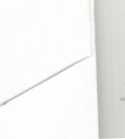 Частное образовательное учреждение профессиональной подготовкии дополнительного профессионального образования«Учебный центр «ПРОФЕССИОНАЛ ПЛЮС»ПРОГРАММА«Предаттестационная подготовка специалистов, ответственных за содержание подъемников (вышек) в исправном состоянии»Форма обучения: очно, очно-заочноСрок обучения: 8 часовг. Санкт-ПетербургВВЕДЕНИЕНастоящая учебная программа предназначена для предаттестационной подготовки специалистов, ответственных за содержание подъемников (вышек) в исправном состоянии, в учебных организациях. Программа разработана в соответствии с Положением об организации работы по подготовке и аттестации специалистов организаций, поднадзорных Федеральной службе по экологическому, технологическому и атомному надзору (РД-03-19—2007), утвержденным приказом Ростехнадзора от 29.01.07 № 37, и с учетом Типовой программы по курсу «Промышленная, экологическая, энергетическая безопасность, безопасность гидротехнических сооружений» для предаттестационной (предэкзаменационной) подготовки руководителей и специалистов организаций, поднадзорных Федеральной службе по экологическому, технологическому и атомному надзору, утвержденной приказом Ростехнадзора от 29.12.06 № 1155.Программой предусматривается изучение основных положений федеральных законов от 21.07.97 № 116-ФЗ «О промышленной безопасности опасных производственных объектов», от 27.12.02 № 184-ФЗ «О техническом регулировании». Таудовлго щдешь.РрцрцЙской Федерации, Цравил организации и осуществленияроизводственного контроля за соблюдением требований промышленной безопасности на опасном ^троизводственном объекте, утвержденных постановлением Правительства Российской Федерации от 10.03.99 № 263.Главное внимание в программе уделяется темам, связанным с изучением специалистами Правил устройства и безопасной эксплуатации подъемников (вышек) (ПБ 10-611-03)*, типовых инструкций, методических указаний и других нормативных документов, утвержденных Госгортехнадзором России и Ростехнадзором, по безопасной эксплуатации грузоподъемных машин, а также эксплуатационных документов предприятий — изготовителей подъемников (вышек).Количество часов, отводимое на изучение отдельных тем, и последовательность их изучения в случае необходимости разрешается изменять при условии, что программа будет выполнена полностью по содержанию и общему количеству часов с учетом конструктивных особенностей подъемников (вышек). Аттестация специалистов, ответственных за содержание подъемников (вышек) в исправном состоянии, проводится в порядке, установленном Правилами и нормативными документами Ростехнадзора.УЧЕБНО-ТЕМАТИЧЕСКИЙ ПЛАНЧастное образовательное учреждение профессиональной подготовкии дополнительного профессионального образования«Учебный центр «ПРОФЕССИОНАЛ ПЛЮС»ПРОГРАММА«Предаттестационная подготовка инженерно-технических работников, ответственных за содержание грузоподъемных кранов-манипуляторов в исправном состоянии»Форма обучения: очно, очно-заочноСрок обучения: 8 часовг. Санкт-ПетербургВВЕДЕНИЕНастоящая учебная программа предназначена для предаттестационной подготовки инженерно-технических работников, ответственных за содержание грузоподъемных кранов-манипуляторов (далее — краны-манипуляторы) в исправном состоянии, в учебных организациях.Программа разработана в соответствии с Положением об организации работы по подготовке и аттестации специалистов организаций, поднадзорных Федеральной службе по экологическому, технологическому и атомному надзору (Р Д-03-19-2007), утвержденным приказом Ростехнадзора от 29.01.07 № 37, и с учетом Типовой программы по курсу «Промышленная, экологическая, энергетическая безопасность, безопасность гидротехнических сооружений» для предаттестационной (предэкзаменационной) подготовки руководителей и специалистов организаций, поднадзорных Федеральной службе по экологическому, технологическому и атомному надзору, утвержденной приказом Федеральной службы по экологическому, технологическому и атомному надзору от 29.12.06 № 1155.Программой предусматривается изучение основных положений федеральных законов от 21.07.97	№	116-ФЗ «О промышленной безопасности опасныхпроизводственных объектов», Трудового кодекса Российской Федерации и других нормативных и правовых актов, в том числе Правил организации и осуществления производственного контроля за соблюдением требовании промышленной безопасности на опасном производственном объекте, утвержденных постановлением Правительства Российской Федерации от 10.03.99 №263Наибольшее количество учебного времени в программе уделяется изучению Правил устройства и безопасной эксплуатации грузоподъемных кранов-манипуляторов (ПБ 10-257-98), типовым инструкциям для обслуживающего персонала, методическим указаниям и другим нормативным документам Ростехнадзора по безопасной эксплуатации кранов-манипуляторов.Количество часов, отводимое на изучение отдельных тем, последовательность их изучения в случае необходимости разрешается менять при условии, что программа будет выполнена полностью по содержанию и общему количеству часов с учетом особенности технологического процесса производства работ кранами-манипуляторами на предприятии (организации).Аттестация инженерно-технических работников, ответственных за содержание кранов-манипуляторов в исправном состоянии, проводится в порядке, установленном Правилами и нормативными документами Ростехнадзора.УЧЕБНО-ТЕМАТИЧЕСКИИ ПЛАНЧастное образовательное учреждение профессиональной подготовкии дополнительного профессионального образования«Учебный центр «ПРОФЕССИОНАЛ ПЛЮС»ПРОГРАММА«Предаттестационная подготовка специалистов организаций, занимающихся разработкой проектов производства работ грузоподъемными машинами и технологических карт погрузочно-разгрузочных работ»Форма обучения: очно, очно-заочноСрок обучения: 8 часовг. Санкт-ПетербургВВЕДЕНИЕНастоящая учебная программа предназначена для предаттестационной подготовки специалистов организаций, занимающихся разработкой проектов производства работ грузоподъемными машинами и технологических карт погрузочно-разгрузочных работ.Программа разработана в соответствии с Положением об организации работы по подготовке и аттестации специалистов организаций, поднадзорных Федеральной службе по экологическому, технологическому и атомному надзору (РД0319—2007), утвержденным приказом Ростехнадзора от 29.01.07 № 37, и с учетом Типовой программы по курсу «Промышленная, экологическая, энергетическая безопасность, безопасность гидротехнических сооружений» для предаттестационной (предэкзаменационной) подготовки руководителей и специалистов организаций, поднадзорных Федеральной службе по экологическому, технологическому и атомному надзору, утвержденной приказом Ростехнадзора от 29.12.06 № 1155.Программой предусматривается изучение основных положений федеральных законов от 27.12.02 № 184-ФЗ «О техническом регулировании», Трудового кодекса Российской Федерации, Правил организации и осуществления производственного контроля за соблюдением требований промышленной безопасности на опасном производственном объекте, утвержденных постановлением Правительства Российской Федерации от 10.03.99 № 263, Правил применения технических устройств на опасных производственных объектах, утвержденных постановлением Правительства Российской Федерации от 25.12.98 № 1540.Главное внимание в программе уделяется темам изучения Правил устройства и безопасной эксплуатации грузоподъемных кранов (ПБ 10-382-00)1; Правил устройства и безопасной эксплуатации кранов-трубоукладчиков (ПБ 10-157—97)*, с изменением № 1 [ПБИ 10-371(157)—00]; Правил устройства и безопасной эксплуатации грузоподъемных кранов-манипуляторов (ПБ 10—257—98)*; Правил устройства и безопасной эксплуатации подъемников (вышек) (ПБ 10-611—03)* и других нормативных документов, утвержденных Госгортехнадзором России и Ростехнадзором по безопасной эксплуатации грузоподъемных машин, а также Методических рекомендаций о порядке разработки проектов производства работ грузоподъемными машинами и технологических карт погрузочно-разгрузочных работ (РД-11 -06—2007).Количество часов, отводимое на изучение отдельных тем, и последовательность их изучения в случае необходимости разрешается изменять при условии, что программа будет выполнена полностью по содержанию и общему количеству часов с учетом конструктивных особенностей кранов.Аттестация специалистов организаций, занимающихся разработкой проектов производства работ грузоподъемными машинами и технологических карт погрузочно- разгрузочных работ, установлена Правилами и нормативными документами Ростехнадзора.УЧЕБНО-ТЕМАТИЧЕСКИЙ ПЛАНЧастное образовательное учреждение профессиональной подготовкии дополнительного профессионального образования«Учебный центр «ПРОФЕССИОНАЛ ПЛЮС»ПРОГРАММА«Предаттестационная подготовка инженерно-технических работников, ответственных за содержание грузоподъемных кранов в исправном состоянии»Форма обучения: очно, очно-заочноСрок обучения: 8 часовг. Санкт-ПетербургВВЕДЕНИЕНастоящая учебная программа предназначена для предаттестационной подготовки инженерно- технических работников (механиков, энергетиков), ответственных за содержание грузоподъемных кранов в исправном состоянии, в учебных заведениях.Программа разработана в соответствии с Положением об организации работы по подготовке и зттестации специалистов организаций, поднадзорных Федеральной службе по экологическому, технологическому и атомному надзору (РД-03-19-2007), утвержденным приказом Ростехнадзора эт 29.01.07 № 37, и с учетом Типовой программы по курсу «Промышленная, экологическая, энергетическая безопасность, безопасность гидротехнических сооружений» для предаттестационной (предэкзаменационной) подготовки руководителей и специалистов организаций, поднадзорных Федеральной службе по экологическому, технологическому и атомному надзору, утвержденной приказом Ростехнадзора от 29.12.06 № 1155.Программой предусматривается изучение основных положений федеральных законов от 21.07.97 № 116-ФЗ «О промышленной безопасности опасных производственных объектов», от 27.12.02 № 184-ФЗ «О техническом регулировании», Трудового кодекса Российской Федерации, Правил организации и осуществления производственного контроля за соблюдением требований промышленной безопасности на опасном производственном объекте, утвержденных постановлением Правительства Российской Федерации от 10.03.99 № 263, Правил применения _ хнических устройств на опасных производственных объектах, утвержденных постановлением Правительства Российской Федерации от 25.12.98 № 1540.Главное внимание в программе уделяется темам изучения Правил устройства и безопасной эксплуатации грузоподъемных кранов (ПБ 10-382— 00) и других нормативных документов, утвержденных Госгортехнадзором России и Ростехнадзором, по безопасной эксплуатации грузоподъемных машин, а также эксплуатационных документов предприятий — изготовителей грузоподъемных кранов.Количество часов, отводимое на изучение отдельных тем, и последовательность их изучения в случае необходимости разрешается изменять при условии, что программа будет выполнена полностью по содержанию и общему количеству часов с учетом конструктивных особенностей кранов.Аттестация инженерно-технических работников, ответственных за содержание грузоподъемных сранов в исправном состоянии, проводится в порядке, установленном Правилами и нормативными документами Ростехнадзора.УЧЕБНО-ТЕМАТИЧЕСКИИ ПЛАНЧастное образовательное учреждение профессиональной подготовкии дополнительного профессионального образования«Учебный центр «ПРОФЕССИОНАЛ ПЛЮС»ПРОГРАММА«Предаттестационная подготовка лиц, ответственных за безопасное производство работ грузоподъемными кранами»Форма обучения: очно, очно-заочноСрок обучения: 8 часовг. Санкт-ПетербургВВЕДЕНИЕНастоящая учебная программа предназначена для предатте- стадионной подготовки лиц, за безопасное производство работ грузоподъемными кранами (мастеров, прорабов, начальников цехов, участков, заведующих складами, оригадиров] в учебных организациях.Программа разработана в соответствии с Положением об организации работы по подготовке и аттестации специалистов организаций, поднадзорных Федеральной службе по экологическому, технологическому и атомному надзору (РД-03-19—2007) и с учетом Типовой программы по курсу «Промышленная, экологическая, энергетическая безопасность, безопасность гидротехнических сооружений» для предаттестационной (предэкзаменационной) подготовки руководителей и специалистов организаций, поднадзорных Федеральной службе по экологическому, технологическому и атомному надзору, утвержденной приказом Федеральной службы по экологическому, технологическому и атомному надзору от 29.12.06 № 1155.Программой предусматривается изучение основных положений Федерального закона от 21.07.97 №116-ФЗ «О промышленной безопасности опасных производственных объектов». Трудового кодекса Российской Федерации и других нормативных и правовых актов, в том числе и Правил организации и осуществления производственного контроля за соблюдением требований промышленной безопасности на опасном производственном объекте, утвержденных постановлением Правительства Российской Федерации от 10.03.99 № 263.Наибольшее количество учебного времени в программе уделяется изучению Правил устройства и безопасной эксплуатации грузоподъемных кранов (ПБ 10-382—00) , утвержденных постановлением Госгортехнадзора России от 31.12.99 №98, типовым инструкциям для обслуживающего краны персонала, методическим указаниям и другим нормативным документам Ростехнадзора по безопасному производству работ грузоподъемными кранами.Количество часов, отводимое на изучение тем, и последовательность их изучения в случае необходимости разрешается изменять при условии, что программа будет выполнена полностью по содержанию и общему количеству часов с учетом особенности технологического процесса производства работ кранами на предприятии (организации).Аттестация лиц, ответственных за безопасное производство работ кранами, проводится в порядке, установленном Правилами и нормативными документами Ростехнадзора.УЧЕБНО-ТЕМАТИЧЕСКИИ ПЛАНЧастное образовательное учреждение профессиональной подготовкии дополнительного профессионального образования«Учебный центр «ПРОФЕССИОНАЛ ПЛЮС»ПРОГРАММА«Предаттестационная подготовка инженерно-технических работников по надзору за безопасной эксплуатацией грузоподъемных машин»Форма обучения: очно, очно-заочноСрок обучения: 8 часовг. Санкт-ПетербургВВЕДЕНИЕНастоящая учебная программа предназначена для предаттестационной подготовки инженерно-технических работников по надзору за безопасной эксплуатацией грузоподъемных машин (кранов), подъемников (вышек), кранов-манипуляторов, кранов- трубоукладчиков в учебных организациях.Программа разработана в соответствии с Положением об организации работы по подготовке и аттестации специалистов организаций, поднадзорных Федеральной службе по экологическому, технологическому и атомному надзору (РД-03-19-2007), утвержденным приказом Ростехнадзора от 29.01.07 № 37, и с учетом Типовой программы по курсу «Промышленная,	экологическая, энергетическая безопасность, безопасностьгидротехнических сооружений» для предаттестационной (предэкзаменационной) подготовки руководителей и специалистов организаций, поднадзорных Федеральной службе по экологическому, технологическому и атомному надзору, утвержденной приказом Ростехнадзора от 29.12.06 № 1155.Программой предусматривается изучение основных положений федеральных законов от 21.07.97 № 116-ФЗ «О промышленной безопасности опасных производственных объектов», от 27.12.02 № 184-ФЗ «О техническом регулировании», Трудового кодекса Российской Федерации, Правил организации и осуществления производственного контроля за соблюдением требований промышленной безопасности на опасном производственном объекте, утвержденных постановлением Правительства Российской Федерации от 10.03.99 № 263, Правил применения технических устройств на опасных производственных объектах, утвержденных постановлением Правительства Российской Федерации от 25.12.98 № 1540.Главное внимание в программе уделяется темам изучения Првил устройства и безопасной эксплуатации грузоподъемных кранов (ПБ 10-382—00), Правил устройства и безопасной эксплуатации кранов-трубоукладчиков (ПБ 10-157—97)*, с изменением № 1 [ПБИ 10-371 (157)—00]; Правил устройства и безопасной эксплуатации грузоподъемных кранов- манипуляторов (ПБ 10-257— 98)*; Правил устройства и безопасной эксплуатации подъемников (вышек) (ПБ 10-611-03)* и других нормативных документов, утвержденных Госгортехнадзором России и Ростехнадзором, по безопасной эксплуатации грузоподъемных машин, а также эксплуатационных документов предприятий — изготовителей грузоподъемных машин.Количество часов, отводимое на изучение отдельных тем, и последовательность их изучения в случае необходимости разрешается изменять при условии, что программа будет выполнена полностью по содержанию и общему количеству часов с учетом конструктивных особенностей кранов.Аттестация инженерно-технических работников по надзору за безопасной эксплуатацией грузоподъемных машин проводится в порядке, установленном Правилами и нормативными документами Ростехнадзора.УЧЕБНО-ТЕМАТИЧЕСКИИ ПЛАНЧастное образовательное учреждение профессиональной подготовкии дополнительного профессионального образования«Учебный центр «ПРОФЕССИОНАЛ ПЛЮС»ПРОГРАММА«Предаттестационная подготовка руководителей и специалистов – членов аттестационных комиссий организаций по безопасной эксплуатации грузоподъемных машин»Форма обучения: очно, очно-заочноСрок обучения: 8 часовг. Санкт-ПетербургВВЕДЕНИЕНастоящая учебная программа предназначена для предаттестационной подготовки руководителей и специалистов — членов аттестационных комиссий организаций по безопасной эксплуатации грузоподъемных машин [кранов, подъемников (вышек), кранов- манипуляторов, кранов-трубоукладчиков] в учебных организациях.Программа разработана в соответствии с Положением об организации работы поподготовке и аттестации специалистов организаций, поднадзорных Федеральной службепо экологическому, технологическому и атомному надзору (РД-03-19-2007),утвержденным приказом Ростехнадзора от 29.0 07 № 37, и с учетом Типовой программыпо курсу «Промышленная, экологическая, энергетическая безопасность, безопасностьгидротехнических сооружений» для предаттестационной (предэкзаменационной)подготовки руководителей и специалистов организаций, поднадзорных Федеральнойслужбе по экологическому, технологическому и атомному надзору, утвержденнойприказом Ростехнадзора от 29.12.06 № 1155.	„	„якпнов отПрограммой предусматривается изучение основных положении федеральных законов г21.07.97 № 116-ФЗ «О промышленной безопасности опасных производственных объектов», от 27.12.02 «184-ФЗ «О техническом регулировании», Трудового кодексаРоссийской федерации. Правил организации и осуществления производственного контроля за соблюдением требований промышленной безопасности на опасном производственном объекте, утвержденных постановлением Правительства Российской Федерации от 10.03.99 № 263, Правил применения технических устройств на опасных производственных объектах, утвержденных постановлением Правительства Российской Федерации от 25.12.98 № 1540, и других нормативных и правовых актов.Главное внимание в программе уделяется темам изучения Правил устройства и безопасной эксплуатации грузоподъемных кранов (ПБ 10-382-00) , Правил устройства и безопасной эксплуатации кранов-трубоукладчиков (П Б 10-157—-Л)*, с изменением № 1 [ПБИ 10-371(157)—00)]*; Правил устройства и безопасной эксплуатации грузоподъемных кранов-манипуляторов (ПБ 10-257—98)*; Правил устройства и безопасной эксплуатации подъемников (вышек) (ПБ 10-611-03)* и других нормативных документов, утвержденных Госгортехнадзором России и Ростехнадзором, по безопасной эксплуатации грузоподъемных машин, а также эксплуатационных документов предприятий — изготовителей грузоподъемных машин.Количество часов, отводимое на изучение отдельных тем, и последовательность их изучения в случае необходимости разрешается изменять при условии, что программа будет выполнена полностью по содержанию и общему количеству часов с учетом конструктивных особенностей грузоподъемных машин.Аттестация руководителей и специалистов — членов аттестационных комиссий проводится согласно Положению об организации деятельности аттестационных комиссий Федеральной службы по экологическому, технологическому и атомному надзору.УЧЕБНО-ТЕМАТИЧЕСКИИ ПЛАНЧастное образовательное учреждение профессиональной подготовкии дополнительного профессионального образования«Учебный центр «ПРОФЕССИОНАЛ ПЛЮС»ПРОГРАММА«Устройство и безопасная эксплуатация лифтов»Форма обучения: очно, очно-заочноСрок обучения: 8 часовг. Санкт-ПетербургПОЯСНИТЕЛЬНАЯ ЗАПИСКАВ соответствии с требованиями основных нормативных документов в области промышленной безопасности на подъемных сооружениях, к которым относятся:«Правилами устройства и безопасной эксплуатации лифтов»« Положение об организации работы по подготовке и аттестации специалистов организаций, поднадзорных Федеральной службе по экологическому. Технологическому и атомному надзору»Определен порядок по подготовке и аттестации специалистов организаций в области промышленной безопасности, осуществляющих эксплуатацию лифтов.Аттестации специалистов по вопросам безопасности предшествует их подготовка в Учебном центре по учебным программам, согласованным с Ростехнадзором.Данная программа предназначена для подготовки специалистов организаций, осуществляющих эксплуатацию лифтов и проходящих периодическую аттестациюУспешно сдавшим экзамен (аттестацию) выдаются удостоверения установленного образца.Срок обучения: 72 часа с отрывом от производства.учебный планРАССМОТРЕНО:Педагогическим советомПротокол №1от 24.12.2013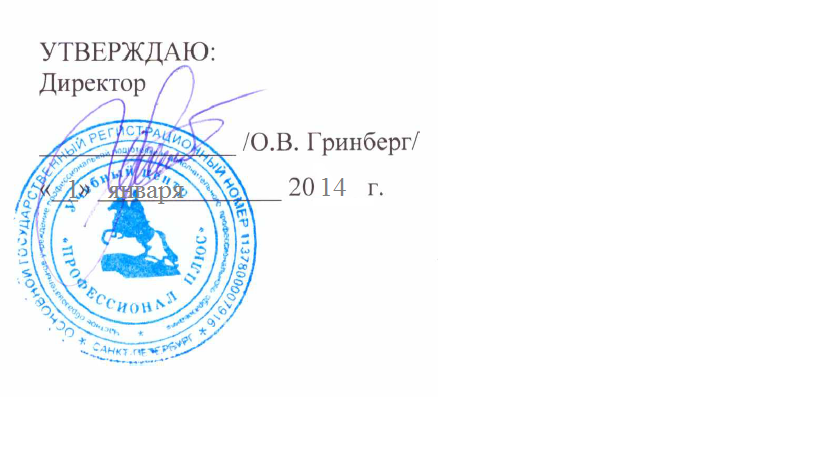 №темыНаименование разделов, дисциплинВсегочасов1231Общие положения Правил0,52Введение0,5Проектирование трубопроводов0,54Материалы и полуфабрикаты0,55Изготовление, монтаж и ремонт26Регистрация, техническое освидетельствование, разрешение на эксплуатацию1,57Организация безопасной эксплуатации и обслуживания трубопроводов28Окраска и надписи на трубопроводах0,510ИТОГО8РАССМОТРЕНО:Педагогическим советомПротокол №1от 24.12.2013№Наименование разделовВсего часов1231Назначение компрессоров. Основные параметры. Классификация по принципу работы. Область применения компрессорных машин и установок объемного сжатия.0,5Типы компрессоров объемного действия. Процесс сжатия в компрессоре.0.5_>Конструкция поршневых компрессоров. Привод компрессоров. Регулирование производительности.0,54Система распределения газа. Самодействующие клапаны.15Охлаждение цилиндров. Охлаждение газа в холодильнике. Типы холодильников.0,56Смазка механизма движения. Смазка цилиндров и сальников.0.57Г азовоздухопроводы компрессора. Аппаратура и арматура на газовоздухопроводах. Системы охлаждения.0.58Воздухосборники. Фильтры. Газосборники.0.59Контрольно-измерительные приборы. Автоматика. Сигнализация.110Ротационные и пластинчатые компрессоры.0,511Требования «Правил устройства и безопасной эксплуатации стационарных компрессорных установок, воздухопроводов и газопроводов»1,512Требования «Правил устройства и безопасной эксплуатации сосудов, работающих под давлением» к сосудам в системах компрессорных установок0.5Всего8РАССМОТРЕНО:Педагогическим советомПротокол №1от 24.12.2013№п/пНаименование тем (разделов)Всегочасов1Общие вопросы промышленной безопасности101.1Государственное регулирование промышленной безопасности21.2Лицензирование в области промышленной безопасности21.3Порядок расследования причин аварий и несчастных случаев на объектах, поднадзорных Федеральной службе по экологическому, технологическому и атомному надзору11.4Порядок предаттестационной и профессиональной подготовки, аттестации и проверки знаний работников организаций, поднадзорных Федеральной службе по экологическому, технологическому и атомному надзору21.5Возмещение вреда, причинен-ного в результате аварии на объектах, подконтрольных Федеральной службе по экологическому, технологи-ческому и атомному надзору11.6Ответственность за нарушение требований законодательства в области промышленной безопасности11.7Техническое регулирование12Общие тнебования промышленной безопасности162.1Российское законодательство в области промышленной безопасности22.2Регистрация опасных производственных объектов (ОПО)32.3Обязанности организаций в обеспечении промышленной безопасности42.4Требования к техническим устройствам, применяемым на опасном производственном объекте22.5Производственный контроль за соблюдением требований промышленной безопасности22.6Экспертиза промышленной безопасности22.7Декларирование промышленной безопасности. Анализ опасности и риска1Итого26Специальные дисциплины:3Общие сведения о «Правилах устройства и безопасной эксплуатации паровых и водогрейных котлов (ПБ 10-574-03)». Общие положения и технические требования334Правил устройства и безопасной эксплуатации сосудов, работающих под давлением (ПБ 03-576-03),335Правил устройства и безопасной эксплуатации трубопроводов пара и горячей воды» (ПБ 10-573-03)336.Пиедаттестационная проверка знаний4Консультации4Экзамен5ВСЕГО:72РАССМОТРЕНО:Педагогическим советомПротокол №1от 24.12.2013№Наименование разделов, дисциплинВсего часов1231Назначение и область применения Правил0,52Требования к проектам и конструкции сосудов0,5jМатериалы и полуфабрикаты0,54Изготовление, реконструкция, монтаж, ремонт сосудов1,55Арматура, приборы КИП, предохранительные устройства0.56Установка, регистрация, техническое освидетельствование сосудов, разрешение на эксплуатацию1,5пОрганизация безопасной эксплуатации и обслуживания сосудов2SТребования Правил к цистернам и бочкам для перевозки сжиженных газов0,5Требования Правил к баллонамТребования Правил к баллонам0,5ВсегоВсего8РАССМОТРЕНО:Педагогическим советомПротокол №1от 24.12.2013№Наименование разделовВсего1231Назначение и область применения Правил0,52Проектирование котлов и котельных. Конструкция котлов0,5лИзготовление, монтаж и ремонт паровых и водогрейных котлов14Требования Правил к арматуре, приборам и питательным устройствам15Водно-химический режим котлов16Организация безопасной эксплуатации и ремонта котлов27Регистрация, техническое освидетельствование и разрешение на эксплуатацию котлов.1Итоговая квалификационная аттестация1Итого8РАССМОТРЕНО:Педагогическим советомПротокол №1от 24.12.2013№ п/пНаименование темыКол-во часов1.Вводное занятие0,52.Газы, применяемые для газопламенной обработки металлов. Физико-химические свойства1'■»Баллоны для сжатых, сжиженных и растворенных газов, их оборудование14.Эксплуатация баллонов. Требования Правил и других нормативных документов1.55.Сведения о газопламенной обработке металлов16.Организация безопасной эксплуатации баллонов. Ответственные. Обслуживаюгцийперсоналю17.Требования безопасности труда к эксплуатации баллонов.18.Требования к пожарной безопасности при эксплуатации баллонов1Итого8РАССМОТРЕНО:Педагогическим советомПротокол №1от 24.12.2013*Наименование разделов, дисциплинКоличествочасовКоличествочасовФормаконтроляПервичнаяподготовкаПовторнаяпроверказнаний1Общие положения "Правил безопасности систем газораспределения и газопотребления"90,52Проектирование систем газораспределения и газопотребления913Строительство и приемка в эксплуатацию91411дентификация и регистрация систем газораспределения и газопотребления90,55Эксплуатация объектов систем газораспределения и газопотребления916Газоопасные работы91_локализация и ликвидация аварийных ситуаций918Аттестация92ИТОГО:728экзаменРАССМОТРЕНО:Педагогическим советомПротокол №1от 24.12.2013№Наименование разделов, дисциплинКоличествочасовКоличествочасовПервичнаяподготовкаПовторнаяпроверказнаний1Общие положения "Правил безопасности систем газораспределения и газопотребления"20,52Проектирование систем газораспределения и газопотребления213Строительство и приемка в эксплуатацию214Идентификация и регистрация систем газораспределения и газопотребления20,55Эксплуатация объектов систем газораспределения и газопотребления216Газоопасные работы217Локализация и ликвидация аварийных ситуаций218Экзамен22ИТОГО:168РАССМОТРЕНО:Педагогическим советомПротокол №1от 24.12.2013№Наименование темВсего часовВсего часов123412первичнаяповторная1Физико-химические свойства сжиженных углеводородных газов21Общие положения Правил безопасности для объектов, использующих сжиженные углеводородные газы213Требования к проектированию и строительству объектов, использующих сжиженные углеводородные газы214Требования к эксплуатации объектов, использующих сжиженные углеводородные газы415Требования безопасности при освидетельствовании резервуаров2116Газоопасные и огневые работы на объектах, использующих сжиженные углеводородные газы21Итоговая аттестация22Всего168РАССМОТРЕНО:Педагогическим советомПротокол №1от 24.12.2013№ п/пНаименование темКол-вочасовIОСНОВЫ ПРОМЫШЛЕННОЙ БЕЗОПАСНОСТИ14Г IРоссийское законодательство в области промышленной безопасности22Государственное регулирование промышленной безопасности1JТехническое регулирование14Лицензирование в области промышленной безопасности.15Порядок расследования причин аварий и несчастных случаев на объектах, поднадзорных Федеральной службе по экологическому, технологическому и атомному надзору.16Порядок подготовки и аттестации работников организаций, поднадзорных Федеральной службе по экологическому, технологическому и атомному надзору17Возмещение вреда, причиненного в результате аварии на объектах, подконтрольных Федеральной службе по экологическому, технологическому и атомному надзору.18Регистрация опасных производственных объектов19Обязанности организаций в обеспечении промышленной безопасности110Требования к техническим устройствам, применяемым на опасном производственном объекте111Производственный контроль за соблюдением требований промышленной безопасности.112Экспертиза промышленной безопасности113Декларирование промышленной безопасности. Анализ опасности и риска.111ТРЕБОВАНИЯ ПРОМЫШЛЕННОЙ БЕЗОПАСНОСТИ К ПРОЕКТИРОВАНИЮ СИСТЕМ ГАЗОРАСПРЕДЕЛЕНИЯ И ГАЗОПОТРЕБЛЕНИЯ151Горючие газы и их свойства1ЛГазогорелочные устройства1Материалы и технические изделия14Наружные газопроводы и сооружения2>Газорегуляторные пункты и установки2Внутренние газопроводы и газовое оборудованиеВнутренние газопроводы и газовое оборудование2Системы газоснабжения тепловых электростанцийСистемы газоснабжения тепловых электростанций2Установки сжиженных углеводородных газовУстановки сжиженных углеводородных газов2с пстемы контроля и защиты объектов газораспределения и газопотребленияс пстемы контроля и защиты объектов газораспределения и газопотребления2ЗачетЗачет1ИТОГОИТОГО30РАССМОТРЕНО:Педагогическим советомПротокол №1от 24.12.2013№п/пНаименование разделов и дисциплинВсегочасовВ том числеВ том числеФормаконтроля№п/пНаименование разделов и дисциплинВсегочасовлекциипрактическиезанятияФормаконтроля1.Введение112.Государственное регулирование безопасности гидротехнических сооружений.223.Лицензированиегидротехническихсооружений224.Порядок расследования причин аварий и несчастных случаев на объектах, поднадзорных Федеральной службе по экологическому, технологическому и атомному надзору.335-Порядок предаттестационной и профессиональной подготовки, аттестации и проверки знаний работников организаций, поднадзорных Федеральной службе по экологическому, технологическому и атомному надзору.226.Возмещение вреда, причиненного в результате аварии на объектах, подконтрольных Федеральной службе по экологическому, технологическому и атомному надзору.337.	1Ответственность за нарушение требований законодательства в области безопасности гидротехнических сооружений.22	L8.Техническое регулирование22—9.Система государственного регулирования в области безопасности гидротехнических сооружений3310.Российский регистргидротехническихсооружений3311.Общие требования к обеспечению безопасности гидротехнических сооружений3312.Декларация безопасностигидротехническихсооружений3313.Государственная экспертиза деклараций безопасности гидротехнических сооружений3314.Безопасность гидротехнических сооружений объектов промышленности181815.Безопасность гидротехнических сооружений объектов энергетики181816.Консультации2		 12--17.Проверка знаний2—Индивид.собесед18.ИТОГО727002РАССМОТРЕНО:Педагогическим советомПротокол №1от 24.12.2013№ п/пНаименование разделов и дисциплинВсегочасов1Российское законодательство в области промышленной безопасности и в смежных областях права32Система государственного регулирования промышленной безопасности и охраны труда63Регистрация опасных производственных объектов. Обязанности организаций в области обеспечения промышленной безопасности и охраны труда64Виды страхования. Правовое регулирование страхования связанного с производственной деятельностью. Производственный контроль за соблюдением требований промышленной безопасности и охраны труда35Порядок расследований и несчастных случаев на производстве. Нормативно-техническая документация66Экспертиза промышленной безопасности, государственная экспертиза охраны труда. Другие виды экспертиз.67Декларирование промышленной безопасности опасного производственного объекта. Анализ опасности и риска. Сертификация и лицензирование68Нормативное регулирование промышленной безопасности и охраны труда. Порядок разработки и утверждения нормативно-технической документации на предприятии.69Требования безопасности в конкретной отросли экономики510Технические устройства применяемы на опасных производственных611Требование к проектированию, строительству, пуско-наладке опасного производственного объекта. Требование к организациям, эксплуатирующим опасные производственные объекты612Локализация и ликвидация аварий на опасных производственных объектах313Правила организации и осуществления производственного контроля314Государственный надзор при строительстве ОПО5Экзамен2Всего:72РАССМОТРЕНО:Педагогическим советомПротокол №1от 24.12.2013№Наименование темКол-во часов1Российское законодательство в области промышленной безопасности0,52Государственное регулирование промышленной безопасности0,53Техническое регулирование0,54Лицензирование в области промышленной безопасности.0,55Порядок расследования причин аварий и несчастных случаев на объектах, поднадзорных Федеральной службе по экологическому, технологическому и атомному надзору.0,56Порядок подготовки и аттестации работников организаций, поднадзорных Федеральной службе по экологическому, технологическому и атомному надзору0,57Возмещение вреда, причиненного в результате аварии на объектах, подконтрольных Федеральной службе по экологическому, технологическому и атомному надзору.0,58Регистрация опасных производственных объектов0,59Обязанности организаций в обеспечении промышленной безопасности0,510Требования к техническим устройствам, применяемым на опасном производственном объекте0,511Производственный контроль за соблюдением требований промышленной безопасности.0,512Экспертиза промышленной безопасности0,513Декларирование промышленной безопасности. Анализ опасности и риска.0,514Требование к проектированию, строительству, пуско-наладке опасного производственного объекта. Требование к организациям, эксплуатирующим опасные производственные объекты.0,515Локализация и ликвидация аварий на опасных производственных объектах.0,516Государственный надзор при строительстве ОПО0,5Консультация2АттестацияИТОГО10РАССМОТРЕНО:Педагогическим советомПротокол №1от 24.12.2013№ п/пНаименование модулей, блоков, темКоличествочасовБЛОК 1. ОБЩИЕ ВОПРОСЫ ПРОМЫШЛЕННОЙ,ЭКОЛОГИЧЕСКОЙ, ЭНЕРГЕТИЧЕСКОЙ БЕЗОПАСНОСТИБЛОК 1. ОБЩИЕ ВОПРОСЫ ПРОМЫШЛЕННОЙ,ЭКОЛОГИЧЕСКОЙ, ЭНЕРГЕТИЧЕСКОЙ БЕЗОПАСНОСТИ101.1.Государсгвенное регулирование промышленной безопасности21.2.Лицензирование в области промышленной безопасности.11.3.Порядок расследования причин аварий и несчастных случаев на объектах, поднадзорных Федеральной службе по экологическому, технологическому и атомному надзору.11.4.Порядок предаггестационной и профессиональной подготовки, аттестации и проверки знаний работников организаций, поднадзорных Федеральной службе по экологическому, технологическому и атомному надзору.11.5.Возмещение вреда, причиненного в результате аварии на объектах, подконтрольных Федеральной службе по экологическому, технологическому и атомному надзору.11.6.Ответственность за нарушение требований законодательства в области промышленной безопасности.21.7.Техническое регулирование.2БЛОК 2. ПРОМЫШЛЕННАЯ БЕЗОПАСНОСТЬБЛОК 2. ПРОМЫШЛЕННАЯ БЕЗОПАСНОСТЬМОДУЛЬ 2.1. ОБЩИЕ ТРЕБОВАНИЯ ПРОМЫШЛЕННОЙБЕЗОПАСНОСТИМОДУЛЬ 2.1. ОБЩИЕ ТРЕБОВАНИЯ ПРОМЫШЛЕННОЙБЕЗОПАСНОСТИ102.1.1.Российское законодательство в области промышленной безопасности.12.1.2.Регистрация опасных производственных объектов12.1.3.Обязанности организаций в обеспечении промышленной безопасности.22.1.4.Требования к техническим устройствам, применяемым на опасном производственном объекте.22.1.5.Производственный контроль за соблюдением требований промышленной безопасности.12.1.6.Экспертиза промышленной безопасности.22.1.7.Декларирование промышленной безопасности. Анализ опасности и риска.1МОДУЛЬ 2.2. Специальные требования промышленной безопасностиМОДУЛЬ 2.2. Специальные требования промышленной безопасности442.2.4.Требования промышленной безопасности для химических, нефтехимических и нефтеперерабатывающих производств:ПБ 09-540-03 «Общие правила взрывопожаробезопасности для взрывопожароопасных химических, нефтехимических и нефтеперерабатывающих производств»ПБ 03-576-03 «Правила устройства и безопасной эксплуатации сосудов, работающих под давлением»;ПБ 03-584-03 «Правила проектирования, изготовления и приемки сосудов и аппаратов стальных сварных»;ПБ 03-585-03 «Правила устройства и безопасной эксплуатации технологических трубопроводов»;2.2.4.1Общие положения22.2.4.2Проектирование оборудования для химических, нефтехимических, нефтеперерабатывающих и взрывопожароопасных производств (ОХНВП)62.2.4.3Конструкция изделий для ОХНВП42.2.4.4Материалы и полуфабрикаты, применяемые при изготовлении изделий для ОХНВП42.2.4.5Требования к изготовлению, реконструкции, наладке, монтажу, ремонту, техническому диагностированию и эксплуатации сосудов, цистерн, бочек, баллонов, барокамер, работающих под избыточным давлением62.2.4.6Общие положения технологии сборки, сварки, термообработки изделий для ОХНВП62.2.4.7Общие положения по визуальному и измерительному контролю основного металла и сварных соединений. (Инструкция по визуальному и измерительному контролю РД 03-606-03)22.2.4.8Порядок применения сварочных материалов при изготовлении, монтаже, ремонте и реконструкции технических устройств, для опасных производственных объектов (РД 03-613-03)22.2.4.9Порядок применения сварочного оборудования при изготовлении, монтаже, ремонте и реконструкции технических устройств, для опасных производственных объектов (РД 03-614-03)22.2.4.10Правила применения сварочных технологий при изготовлении, монтаже, ремонте и реконструкции технических устройств, для опасных производственных объектов (РД 03-615-03)22.2.4.11Подготовка и аттестация сварщиков и специалистов сварочного производства (Правила аттестации сварщиков и специалистов сварочного производства ПБ 03-273-99, Технологический регламент проведения аттестации сварщиков РД 03-495-02)22.2.4.12Организация контроля качества на этапах изготовления. Входной, операционный контроль. Приемка изделий.12.2.4.13Арматура, контрольно-измерительные приборы, предохранительные устройства22.2.4.14Требования нормативных документов2ИТОГО:ИТОГО:44Аттестация (проверка знаний)Аттестация (проверка знаний)8ВСЕГОВСЕГО72РАССМОТРЕНО:Педагогическим советомПротокол №1от 24.12.2013№ п/пНаименование модулей, блоков, темКоличествочасовБЛОК 1. ОБЩИЕ ВОПРОСЫ ПРОМЫШЛЕННОЙ,ЭКОЛОГИЧЕСКОЙ, ЭНЕРГЕТИЧЕСКОЙ БЕЗОПАСНОСТИБЛОК 1. ОБЩИЕ ВОПРОСЫ ПРОМЫШЛЕННОЙ,ЭКОЛОГИЧЕСКОЙ, ЭНЕРГЕТИЧЕСКОЙ БЕЗОПАСНОСТИ101.1.Государственное регулирование промышленной безопасности21.2.Лицензирование в области промышленной безопасности.1и.Порядок расследования причин аварий и несчастных случаев на объектах, поднадзорных Федеральной службе по экологическому, технологическому и атомному надзору.11.4.Порядок предаттестационной и профессиональной подготовки, аттестации и проверки знаний работников организаций, поднадзорных Федеральной службе по экологическому, технологическому и атомному надзору.11.5.Возмещение вреда, причиненного в результате аварии на объектах, подконтрольных Федеральной службе по экологическому, технологическому и атомному надзору.11.6.Ответственность за нарушение требований законодательства в области промышленной безопасности.21.7.Техническое регулирование.2БЛОК 2. ПРОМЫШЛЕННАЯ БЕЗОПАСНОСТЬБЛОК 2. ПРОМЫШЛЕННАЯ БЕЗОПАСНОСТЬМОДУЛЬ 2.1. ОБЩИЕ ТРЕБОВАНИЯ ПРОМЫШЛЕННОЙБЕЗОПАСНОСТИМОДУЛЬ 2.1. ОБЩИЕ ТРЕБОВАНИЯ ПРОМЫШЛЕННОЙБЕЗОПАСНОСТИ102.1.1.Российское законодательство в области промышленной безопасности.12.1.2.Регистрация опасных производственных объектов12.1-3.Обязанности организаций в обеспечении промышленной безопасности.22.1.4.Требования к техническим устройствам, применяемым на опасном производственном объекте.22.1.5.Производственный контроль за соблюдением требований промышленной безопасности.12.1.6.Экспертиза промышленной безопасности.22.1.7.Декларирование промышленной безопасности. Анализ опасности и риска.1МОДУЛЬ 2.2. Специальные требования промышленной безопасностиМОДУЛЬ 2.2. Специальные требования промышленной безопасности442-2.4.Требования промышленной безопасности для химических, нефтехимических и нефтеперерабатывающих производств:ПБ 09-540-03 «Общие правила взрывопожаробезопасности для взрывопожароопасных химических, нефтехимических и нефтеперерабатывающих производств»Г1Б 03-576-03 «Правила устройства и безопасной эксплуатации сосудов, работающих под давлением»;ПБ 03-584-03 «Правила проектирования, изготовления и приемки сосудов и аппаратов стальных сварных»;ПБ 03-585-03 «Правила устройства и безопасной эксплуатации технологических трубопроводов»;2.2.4.1Общие положения22.2.4.2Проектирование оборудования для химических, нефтехимических, нефтеперерабатывающих и взрывопожароопасных производств (ОХНВП)62.2.4.3Конструкция изделий для ОХНВП42.2.4.4Материалы и полуфабрикаты, применяемые при изготовлении изделий для ОХНВП422.4.5Требования к изготовлению, реконструкции, наладке, монтажу, ремонту, техническому диагностированию и эксплуатации сосудов, цистерн, бочек, баллонов, барокамер, работающих под избыточным давлением62.2.4.6Общие положения технологии сборки, сварки, термообработки изделий для ОХНВП62.2.4.7Общие положения по визуальному и измерительному контролю основного металла и сварных соединений. (Инструкция по визуальному и измерительному контролю РД 03-606-03)22.2.4.8Порядок применения сварочных материалов при изготовлении, монтаже, ремонте и реконструкции технических устройств, для опасных производственных объектов (РД 03-613-03)222.4.9Порядок применения сварочного оборудования при изготовлении, монтаже, ремонте и реконструкции технических устройств, для опасных производственных объектов (РД 03-614-03)22.2.4.10Правила применения сварочных технологий при изготовлении, монтаже, ремонте и реконструкции технических устройств, для опасных производственных объектов (РД 03-615-03)222.4.11Подготовка и аттестация сварщиков и специалистов сварочного производства (Правила аттестации сварщиков и специалистов сварочного производства ПБ 03-273-99, Технологический регламент проведения аттестации сварщиков РД 03-495-02)222.4.12Организация контроля качества на этапах изготовления. Входной, операционный контроль. Приемка изделий.222.4.13Арматура, контрольно-измерительные приборы, предохранительные устройства222.4.14Требования нормативных документов2ИТОГО:ИТОГО:64\ г тсстаиня (проверка знаний)\ г тсстаиня (проверка знаний)8ВСЕГОВСЕГО72РАССМОТРЕНО:Педагогическим советомПротокол №1от 24.12.2013№п/пНаименование разделов и темВсе-гочасовПервичноеобучениеПервичноеобучениеПериодическоеобучениеПериодическоеобучениеФормаконтроля№п/пНаименование разделов и темВсе-гочасовВ том числеВ том числеВ том числеВ том числеФормаконтроля№п/пНаименование разделов и темВсе-гочасовАудиторныхСамо-стоят.АудиторныхСамо-стоят.1.Общие требования Правил безопасности в нефтяной и газовой промышленности1-1-1тест2.Требования к безопасному ведению работ при добыче, сборе и подготовке нефти, газа и газового конденсата20,51,50,51,5тест3.Т ребования безопасности технических устройств, резервуаров, промысловых трубопроводов20,51,50,51,5тест4.Фонтанная и газлифтная эксплуатация скважин2110,51,5тест5.Эксплуатация скважин штанговыми насосами2110,51,5тест6.Эксплуатация скважин центробежными, диафрагменными, винтовыми погружны- ми электронасосами2110,51,5тест7.Эксплуатация скважин гидропоршневыми и струйными насосами2110,51,5тест8.Исследование скважин10,50,50,50,5тест9.Повышение нефтегазоотдачи пластов и производительности скважин2110,51,5тест10.Общие требования к эксплуатации объектов сбора, подготовки, хранения и транспортирования нефти и газа20,51,50,51,5тест11.Установки и оборудование для сбора и подготовки нефти, газа и конденсата2110,51,5тест12.Установки комплексной подготовки газа (групповые и газосборные пункты)2110,51,5тест13.Насосное оборудование20,51,50,51,5-14.Компрессорное оборудование2110,51,5-15.Сливоналивные железнодорожные эстакады2110,51,5-16.Промысловые трубопроводы2110,51,5-17.Резервуары20,51,50,51,5-18.Требования к профилактическому обслуживанию и ремонту оборудования, аппаратов. резервуаров, промысловых трубопроводов2110,51,5тест19.Общие правила безопасности при ремонтных работах20,51,50,51,5тест20.Требования к организации работ, подготовке и аттестации работников10,50,50,50,5тест21.Производственный контроль за соблюдением требований промышленной безопасности2110,51,5тестИтоговый экзамен1-1-1ИтоговыйтестВСЕГО:4016241030РАССМОТРЕНО:Педагогическим советомПротокол №1от 24.12.2013№темыНаименование разделовВсего часов12-У1Общие требования промышленной безопасности. Основные положения «Правил безопасности при эксплуатации дымовых и вентиляционных промышленных труб»22Содержание и надзор за техническим состоянием. Общие положения.13Дефекты и повреждения элементов конструкций труб. Проведение осмотров.14Проведение обследования15Проведение ремонтов26Расследование аварий и несчастных случаев17Итоговая проверка знаний2ИТОГО10РАССМОТРЕНО:Педагогическим советомПротокол №1от 24.12.2013| № п/пНаименование разделов, дисциплин и темВсегочасовВ том числеВ том числеФормыконтроля| № п/пНаименование разделов, дисциплин и темВсегочасовЛекцииПрактическиезанятияФормыконтроля1234561Общие сведения о сосудах88—Тест1.1Охрана труда, электробезопасность и пожарная безопасность441.2Основные сведения о сосудах, работающих под давлением44Тест2Оснащение и эксплуатация сосудов1212—Тест2.1Арматура и КИП сосудов44Тест2.2Требования безопасности при эксплуатации сосудов44Опрос2.3Обслуживание и ремонт сосудов44Тест3Итоговая аттестация4—4ЭкзаменИТОГО:24204РАССМОТРЕНО:Педагогическим советомПротокол №1от 24.12.2013№Наименование дисциплин и темВсегочасовВ том числеВ том числеФормыконтроля№Наименование дисциплин и темВсегочасовЛекцииПракгическиезанятияФормыконтроля	1234561Основные сведения о баллонах и газах881.1Общие сведения о баллонах11--1.2Физические и химические свойства сжатых, сжиженных и растворенных газов22Тест1.3Устройство баллонов для сжатых, сжиженных и растворенных газов44—Опрос1.4Хранение и транспортирование баллонов11—Тест2Основы эксплуатации баллонов772.1Эксплуатация баллонов44—Тест-> ->Правила безопасности при газопламенной обработке материалов с использованием баллонов3">Тест3Итоговая аттестация1-1ЭкзаменИТОГО:16151РАССМОТРЕНО:Педагогическим советомПротокол №1от 24.12.2013I №Наименование разделов и дисциплинВсегоВ том числеВ том числеФормып'пчасовлекцииПрактическиезанятияконтроля1.Общие требования промышленной безопасности.22--2.Назначение и область «Правил устройства и безопасной эксплуатации сосудов, работающих под давлением»112.1Требования к проектам и конструкции сосудов11—1 2 ^Материалы и полуфабрикаты .I1--2.3Изготовление, реконструкция, монтаж, наладка и ремонт сосудов22I 2.4Арматура, приборы КИП, предохранительные устройства11• 2.5Установка, регистрация, техническое освидетельствование сосудов, разрешение на эксплуатацию222.6Надзор, содержание и обслуживание сосудовЛД--2."Требования Правил к цистернам и бочкам для перевозки сжиженных газов11—2.8Требования Правил к баллонам22—з.Назначение и область «Правил устройства и безопасной эксплуатации паровых и водогрейных котлов»113.1Проектирование котлов и котельных. КонструкцияI1-3.2Изготовление, монтаж и ремонт паровых и водогрейных котлов22—3.3Требования Правил к арматуре, приборам и питательным устройствам22г4Водно-химический режим котлов22-ГОрганизация безопасной эксплуатации и ремонта котлов44-36Регистрация, техническое освидетельствование и разрешение на эксплуатацию котлов.224.Назначение и область «Правил устройства и безопасной эксплуатации трубопроводов пара и горячей воды»11Проектирование трубопроводов11-4.2Материалы и полуфабрикаты11-4.3Изготовление, монтаж и ремонт44-4.4Регистрация, техническое освидетельствование, разрешение на эксплуатацию22j4.5Организация безопасной эксплуатации и ремонта22-! 4.6Окраска и надписи на трубопроводах11-Назначение и область «Правил безопасности при эксплуатации дымовых и вентиляционных промышленных труб»115ЛДефекты и повреждения элементов конструкций труб. Проведение ocmotdob22—5_2Проведение обследований22-15.3Проведение ремонтов44--6Назначение и область «Правил устройства и безопасной эксплуатации стационарных компрессорных установок, воздухопроводов и газопроводов»116.1Типы компрессоров объемного действия. Процесс сжатия в компрессоре11—Конструкции поршневых компрессоров. Привод с мпрессоров. Регулирование производительности44Системы распределения газа. Самодействующие клапаныI1—6.4Охлаждение цилиндров. Охлаждение газа в холодильниках. Типы холодильников11L.Смазка механизма движения. Смазка цилиндров и сальниковI16l6Г азовоздухо проводы компрессора. Аппаратура и арматура на газовоздухопроводах. Водопроводы11Во злу хосборники. Фильтры11“РАССМОТРЕНО:Педагогическим советомПротокол №1от 24.12.2013Режим занятий 36 час/нед.(ОФО), 24,5 час/нед. (ОФЗО)КодДИСЦ.Наименование разделов и темВсего,час.в том числев том числеФормаконтроляКодДИСЦ.Наименование разделов и темВсего,час.лекциипрактическиезанятияФормаконтроляВведение22-ОД.ОО.ООбщиедисциплины2020-зачетОД.ОО.1.Требования законодательства в области промышленной безопасности44-тестОД.ОО.2.Общие требованияпромышленнойбезопасности1616-тестСД.00.0Специальныедисциплины4242-зачетСД.01.Специальныетребованияпромышленнойбезопасности кгрузоподъемнымкранам4242-тестСД.02.Специальныетребованияпромышленнойбезопасности кподъемникам(вышкам)4242-тестсд.оз.Специальныетребованияпромышленнойбезопасности ккранам-манипуляторам4242-тестСД.04.Специальные требования промышленной безопасности к кранам-трубоукладчикам4242-тестСД.05.Специальныетребованияпромышленнойбезопасности кстроительнымподъемникам4242-тестККонсультация33-ИАЭкзамен55-тестИтого7272-РАССМОТРЕНО:Педагогическим советомПротокол №1от 24.12.2013№п/пТемаКоличест-вочасов1Вводное занятие23Основные требования Правил44Основные сведения о кранах-трубоукладчиках45Приборы и устройства безопасности кранов-трубо- укладчиков46Основные сведения о съемных грузозахватных приспособлениях67Организация надзора за кранами-трубоукладчиками48Обучение и аттестация обслуживающего персонала49Производственная инструкция для крановщика (машиниста)410Производственная инструкция для стропальщика411Должностная инструкция для лица, ответственного за безопасное производство работ кранами-трубоукладчиками612Организация безопасного производства работ кранами- трубоукладчиками613Обеспечение безопасности при работе кранов-тру- боукладчиков на монтаже трубопроводов214Заключение2Всего:52РАССМОТРЕНО:Педагогическим советомПротокол №1от 24.12.2013№п/пТемаКоличествочасов1Вводное занятие22Нормативные и эксплуатационные документы по безопасной эксплуатации кранов-трубоукладчиков123Основные сведения о кранах-трубоукладчиках44Приборы и устройства безопасности и средства сигнализации25Надзор и обслуживание кранов-трубоукладчиков66Неисправности и повреждения кранов-трубоукладчиков и приборов безопасности47Техническое обслуживание кранов-трубоукладчиков и приборов безопасности48Текущий ремонт кранов-трубоукладчиков49Капитальный ремонт кранов-трубоукладчиков210Реконструкция кранов-трубоукладчиков211Техническое освидетельствование кранов-трубоукладчиков412Порядок расследования аварий и несчастных случаев, происшедших при работе кранов-трубоукладчиков213Заключение2Всего:52РАССМОТРЕНО:Педагогическим советомПротокол №1от 24.12.2013№п/пТемаКоличеств о часов1Вводное занятие22Общие сведения о Правилах63Основные сведения о строительных подъемниках44Требования к приборам и устройствам безопасности45Основные сведения о грузозахватных приспособлениях46Требования к надзору и обслуживанию подъемников67Содержание должностной (типовой) инструкции для лиц, ответственных за безопасное производство работ подъемниками48Порядок обучения и аттестации обслуживающего персонала49Требования производственной (типовой) инструкции для машинистов подъемников610Требования производственной (типовой) инструкции для рабочих люльки, находящихся на подъемнике411Требования к производству работ подъемниками1212Заключение2Всего:58РАССМОТРЕНО:Педагогическим советомПротокол №1от 24.12.2013№п/пТемаКоличествочасов1Вводное занятие22Эбщие сведения о Правилах63Основные сведения о подъемниках (вышках)44Требования к приборам и устройствам безопасности45Основные сведения о грузозахватных приспособлениях46Требования к надзору и обслуживанию подъемников67Содержание должностной (типовой) инструкции для лиц, ответственных за безопасное производство работ подъемниками48Порядок обучения и аттестации обслуживающего персонала49Требования производственной (типовой) инструкции для машинистов подъемников610Требования производственной (типовой) инструкции для рабочих люльки, находящихся на подъемнике411Требования к производству работ подъемниками1212Заключение2Всего:58РАССМОТРЕНО:Педагогическим советомПротокол №1от 24.12.2013№п/пГемаСоличесгвозасов1Зводное занятие22Нормативные и эксплуатационные документы по безопасной эксплуатации подъемников (вышек)103Обшие сведения о подъемниках (вышках)44Нриборы и устройства безопасности подъемников (вышек)45Организация надзора (производственного контроля) и обслуживания подъемников (вышек)66Основные неисправности и повреждения подъемников (вышек)47Техническое обслуживание подъемников (вышек)48Текущий ремонт подъемников (вышек)49Техническое освидетельствование подъемников (вышек)410Экспертное обследование подъемников (вышек) в целях определения возможности их дальнейшей эксплуатации411Порядок расследования причин аварий и несчастных случаев, происшедших при работе подъемников (вышек)212Заключение2Всего:50РАССМОТРЕНО:Педагогическим советомПротокол №1от 24.12.2013№п/пТемаКоличество часов1Вводное занятие22Нормативные и эксплуатационные документы по безопасной эксплуатации кранов- манипуляторов103Общие сведения о кранах-манипуляторах44Приборы и устройства безопасности кранов-манипуляторов45Организация надзора и обслуживания кранов-манипуляторов46Техническое освидетельствование кранов-манипуляторов и порядок пуска их в работу67Экспертное обследование кранов-манипуляторов48 Основные неисправности и повреждения оборудования и приборов безопасности кранов-манипуляторов8 Основные неисправности и повреждения оборудования и приборов безопасности кранов-манипуляторов49Порядок технического обслуживания кранов-манипуляторов210Реконструкция и ремонт кранов-манипуляторов411Порядок расследования причин аварий и несчастных случаев, происшедших при работе кранов-манипуляторов412 Заключение12 Заключение2Всего:Всего:48РАССМОТРЕНО:Педагогическим советомПротокол №1от 24.12.2013S»и пТемаКоличествочасовВводное занятие2Основные сведения о правилах безопасности и других нормативных документах10Грузоподъемные машины, регистрируемые в территориальных органах Ростехнадзора4Грузозахватные приспособления и тара2Общие требования к проектам организации строительства и проектам производства работ кранами (грузоподъемными машинами)4Подбор грузоподъемных машин4Привязка грузоподъемных машин на объекте4Границы зон, образующихся при работе грузоподъемных машин40Ограничение зон обслуживания кранами и требования безопасности при работе грузоподъемных машин в зоне ЛЭП и ближе зон от крайнего провода ЛЭП61Строительный генеральный план и технологические схемы412Мероприятия, предусмотренные ППРк, по безопасной работе кранов413Складирование материалов, конструкций, изделий и оборудования, предусмотренное ППРк4Технологические карты погрузочно-разгрузочных работ215Требования к установке строительных подъемников и меры безопасности при их работе216Меры безопасности при работе подъемников (вышек), предусмотренные ППРк217Требования по устройствам рельсовых крановых путей2Всего:60РАССМОТРЕНО:Педагогическим советомПротокол №1от 24.12.2013№п/пТемаКоличествочасов1Вводное занятие23Нормативные и эксплуатационные документы по безопасной эксплуатации грузоподъемных кранов104Обшие сведения о грузоподъемных кранах45Приборы и устройства безопасности грузоподъемных кранов46Требования нормативных документов по установке кранов в зданиях и на открытых площадках47Организация надзора и обслуживание грузоподъемных кранов68Техническое освидетельствование кранов и порядок пуска их в работу49Экспертное обследование кранов410Основные неисправности и повреждения кранового оборудования и приборов безопасности211Порядок технического обслуживания кранов и их приборов безопасности412Реконструкция, ремонт и монтаж кранов413Порядок расследования причин аварий и несчастных случаев, происшедших при работе кранов2Заключение2[Всего:52РАССМОТРЕНО:Педагогическим советомПротокол №1от 24.12.2013№п/пТемаКоличество часов1Вводное занятие23Эбшие сведения о Правилах44Эсновные сведения о грузоподъемных кранах, зегистрируемых в территориальных органах эостехнадзора45Триборы и устройства безопасности кранов46Основные сведения о грузозахватных приспособлениях и таре47Организация надзора за грузоподъемными кранами48Обучение и аттестация обслуживающего персонала49Типовые и производственные инструкции для крановщиков410Типовые и производственные инструкции для стропальщика*411Типовая и должностная инструкция для лица, ответственного за безопасное производство работ кранами412Организация безопасного производства работ кранами на строительстве10!13Обеспечение безопасности при работе кранов на строительстве814Заключение4Всего:             58РАССМОТРЕНО:Педагогическим советомПротокол №1от 24.12.2013ТемаКоличествочасов1Вводное занятие22Основные сведения о правилах безопасности и других нормативных документах103Грузоподъемные машины, регистрируемые в территориальных органах Ростехнадзора44Электрооборудование, гидрооборудование, канаты, приборы и устройства безопасности грузоподъемных машин45Грузозахватные приспособления и тара26Реконструкция, ремонт, монтаж грузоподъемных машин47Требования нормативных документов по установке грузоподъемных машин в зданиях и на открытых площадках48Техническое освидетельствование, ремонт грузоподъемных машин и порядок пуска их в работу49Экспертное обследование грузоподъемных машин410Организация надзора и обслуживания грузоподъемных машин611Типовые и должностные инструкции для специалистов и типовые и производственные инструкции для обслуживающего персонала по безопасной эксплуатации грузоподъемных машин612Производственный контроль за соблюдением требований безопасности при работе грузоподъемных машин413Заключение2Всего:56РАССМОТРЕНО:Педагогическим советомПротокол №1от 24.12.2013№п/пТемаКоличествочасов1Общие сведения о Правилах и других нормативных документах по грузоподъемным машинам122Порядок проектирования грузоподъемных машин43Требования нормативных документов к изготовлению, реконструкции, ремонту и монтажу грузоподъемных машин64,Грузоподъемные машины, их узлы, механизмы и приборы безопасности, приобретаемые за рубежом25Экспертное обследование грузоподъемных машин46Организация надзора (производственного контроля) за безопасной эксплуатацией грузоподъемных машин6Порядок обучения и аттестации персонала, обслуживающего грузоподъемные машины, и допуска их к работе2РТребования по безопасной эксплуатации грузоподъемных машин4ГОрганизация безопасного производства работ грузо- подъемными машинами410Порядок расследования аварий и несчастных случаев, происшедших при эксплуатации грузоподъемных машин412Ответственность за нарушение требований законодательства в области промышленной безопасности2Всего:50РАССМОТРЕНО:Педагогическим советомПротокол №1от 24.12.2013№№ппНаименование разделов и дисциплинВсего часов2Общие положения «Правил устройства и безопасной эксплуатации лифтов».63Требования к строительной части лифтов.84Требования к размещению оборудования лифтов.65Механическое оборудование лифтов.66Электрическое оборудование лифтов.87Выдача разрешения на применение лифтов.68Монтаж, техническое обслуживание и ремонт лифтов. Регистрация и ввод лифта в эксплуатацию.69Техническое диагностирование и обследование лифтов.610Эксплуатация лифта.811Порядок расследования аварии и несчастных случаев.612Консультация, аттестация6ИТОГО72